دانلود نمونه سوالات اصول فقه 4 سطح 2 برای دیدن نمونه سوالات و جزوات حوزه به ادرس زیر بروید. http://bankejozavatehoze.kowsarblog.ir/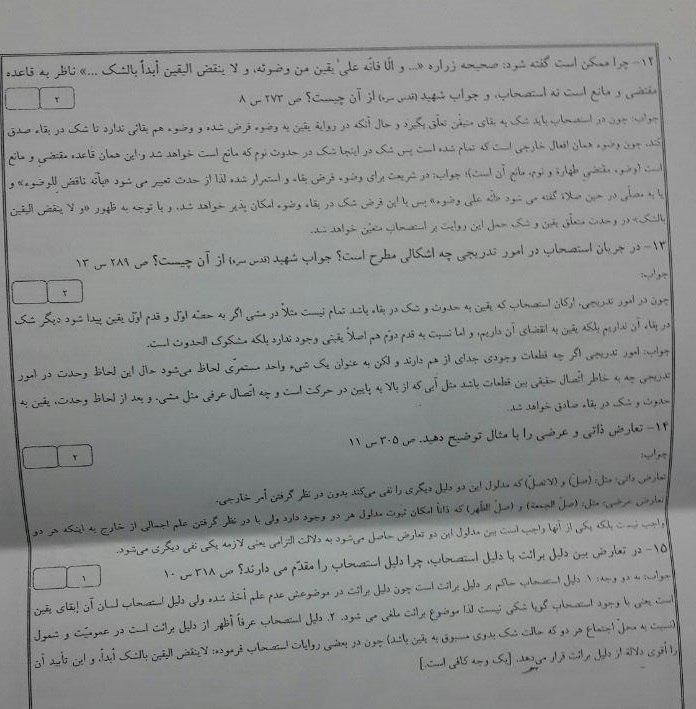 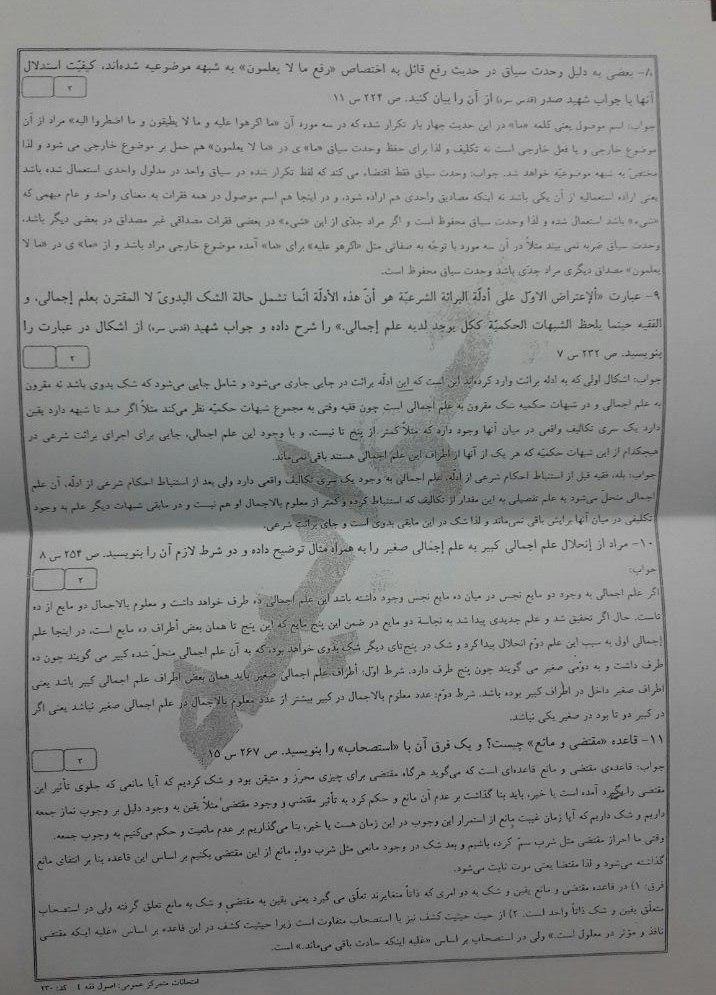 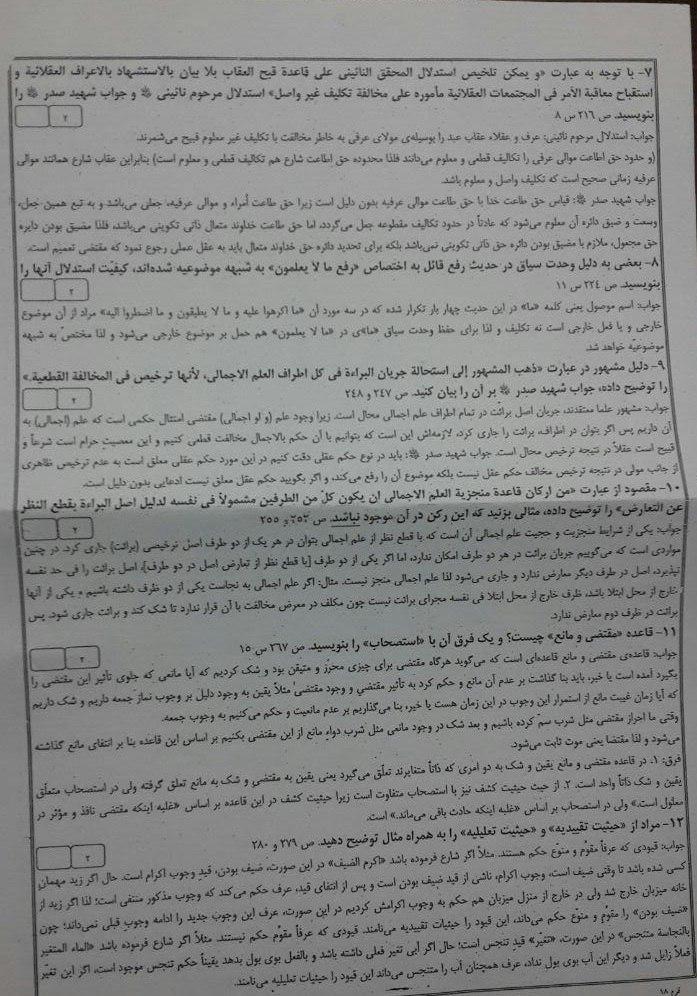 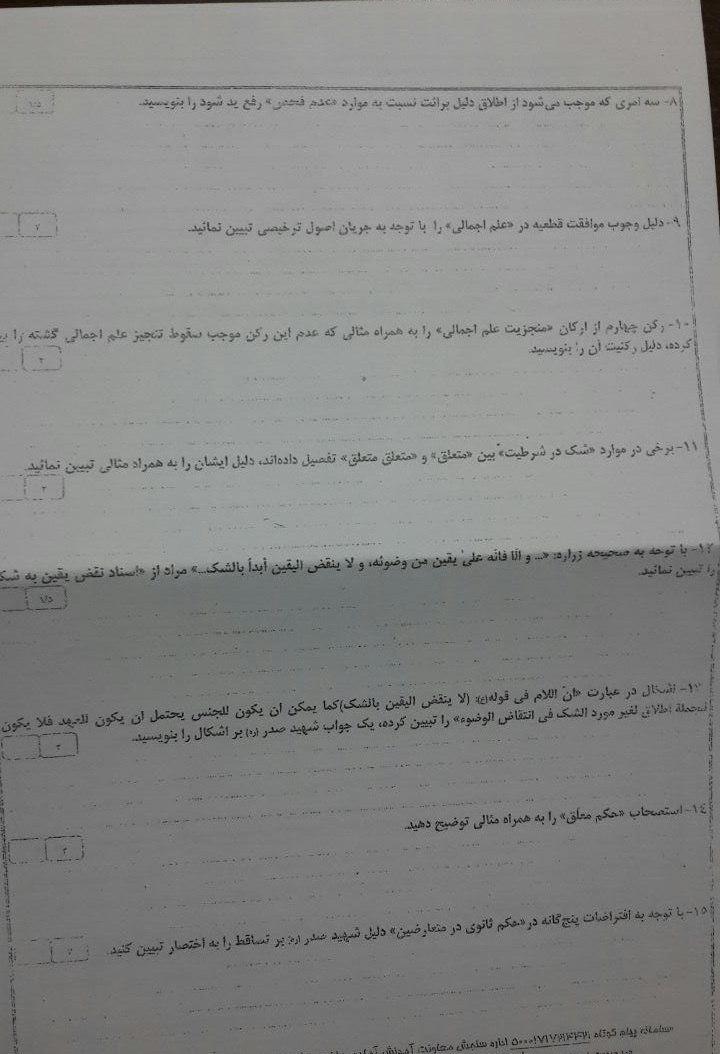 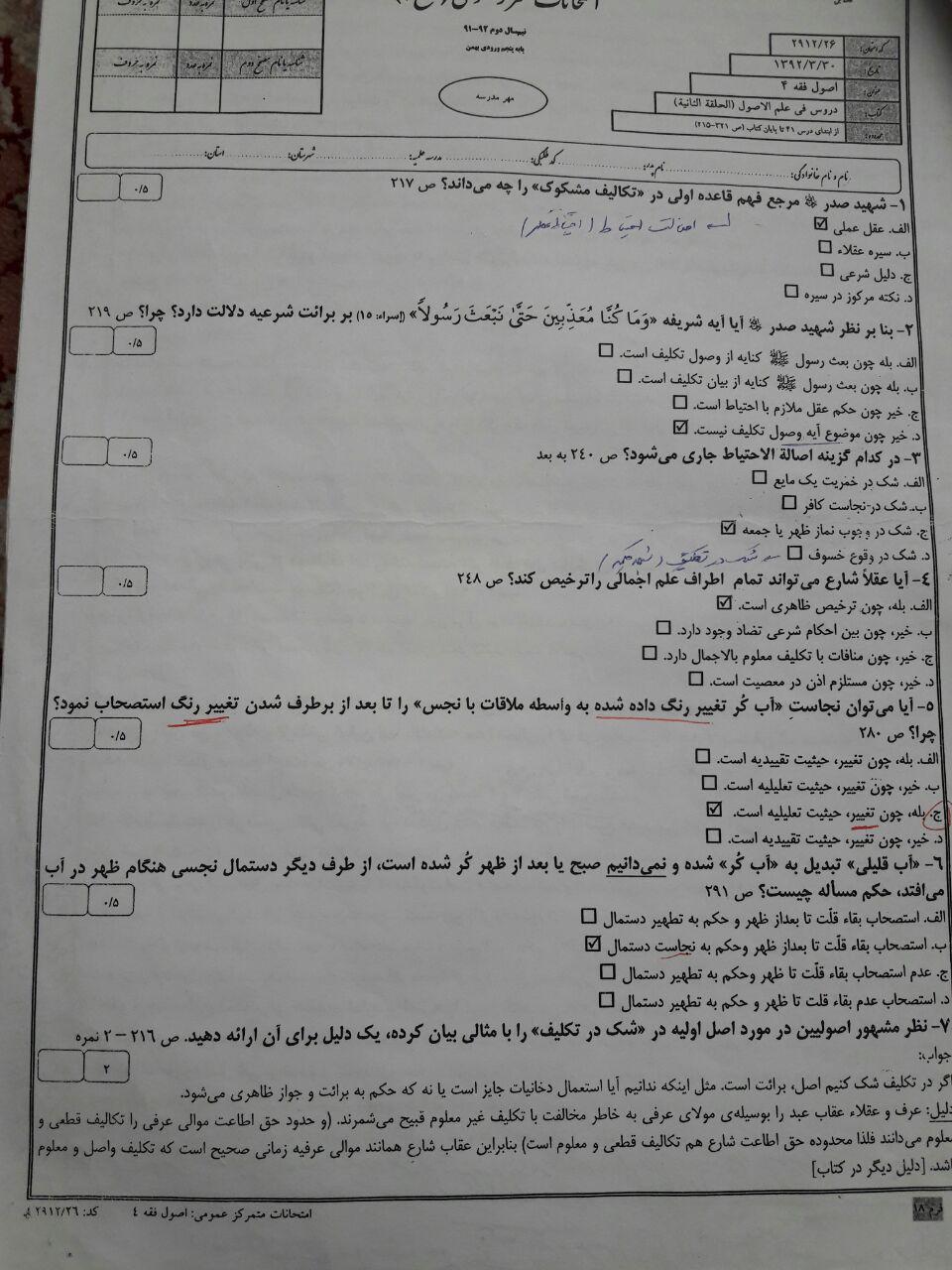 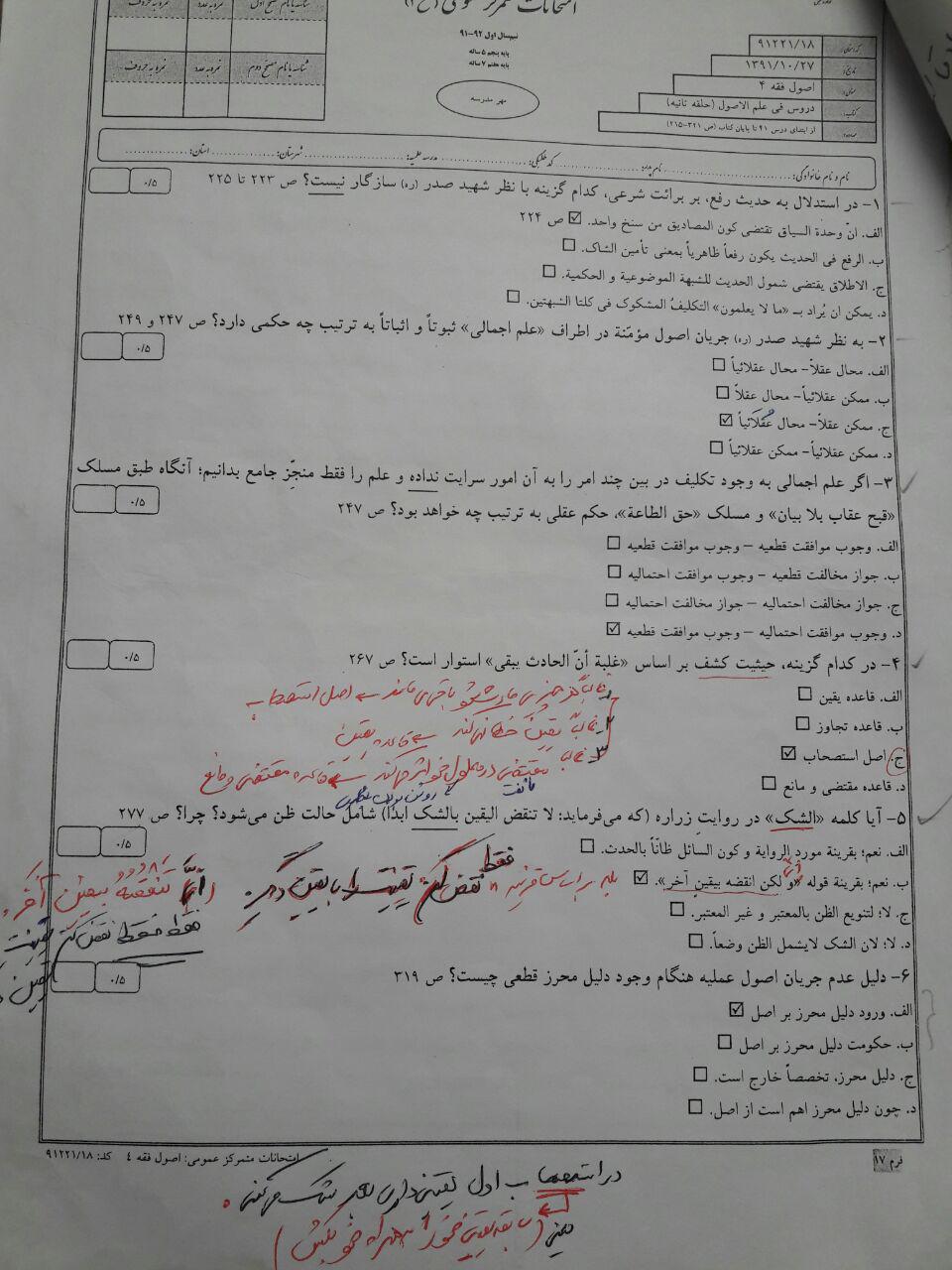 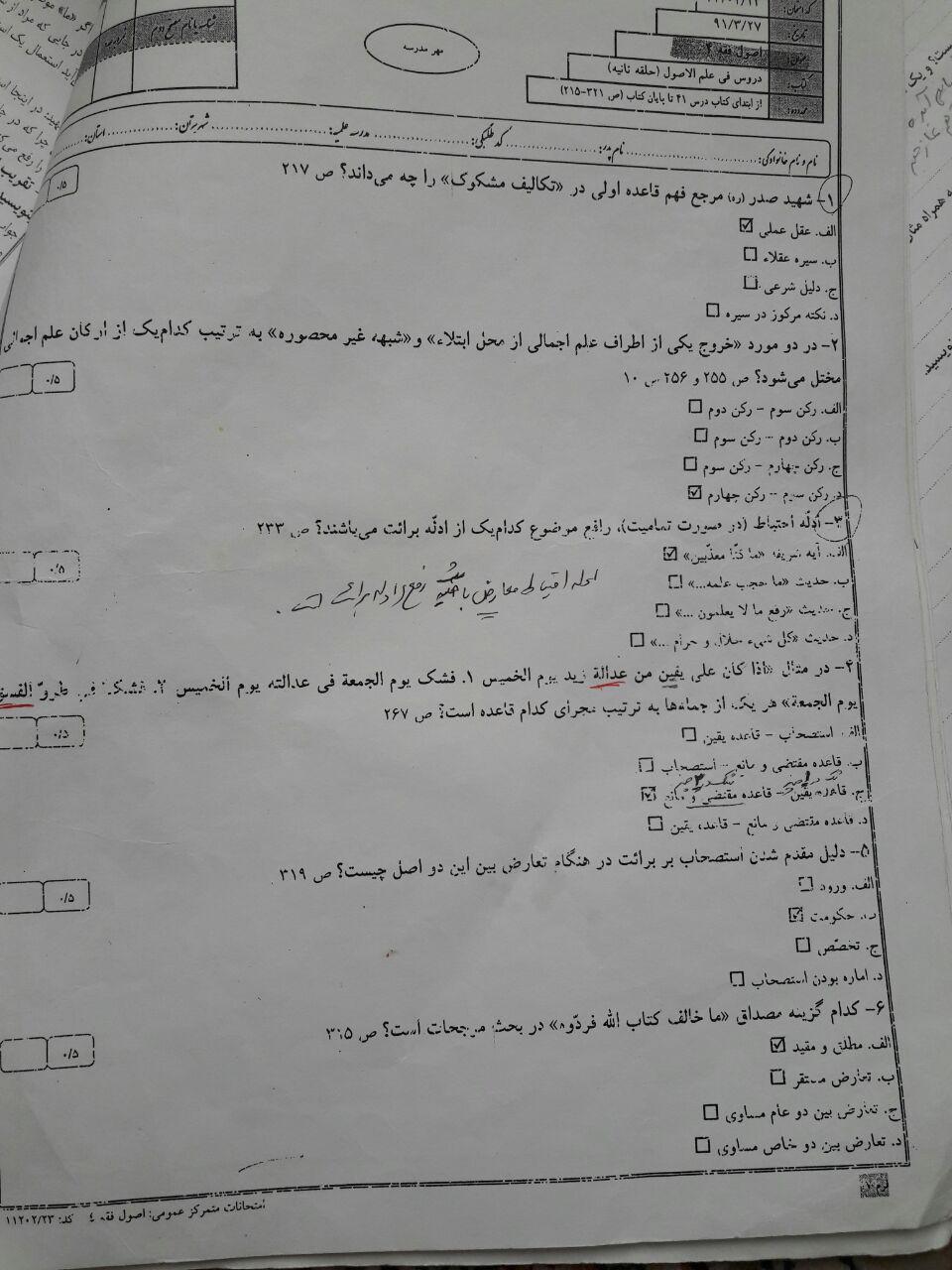 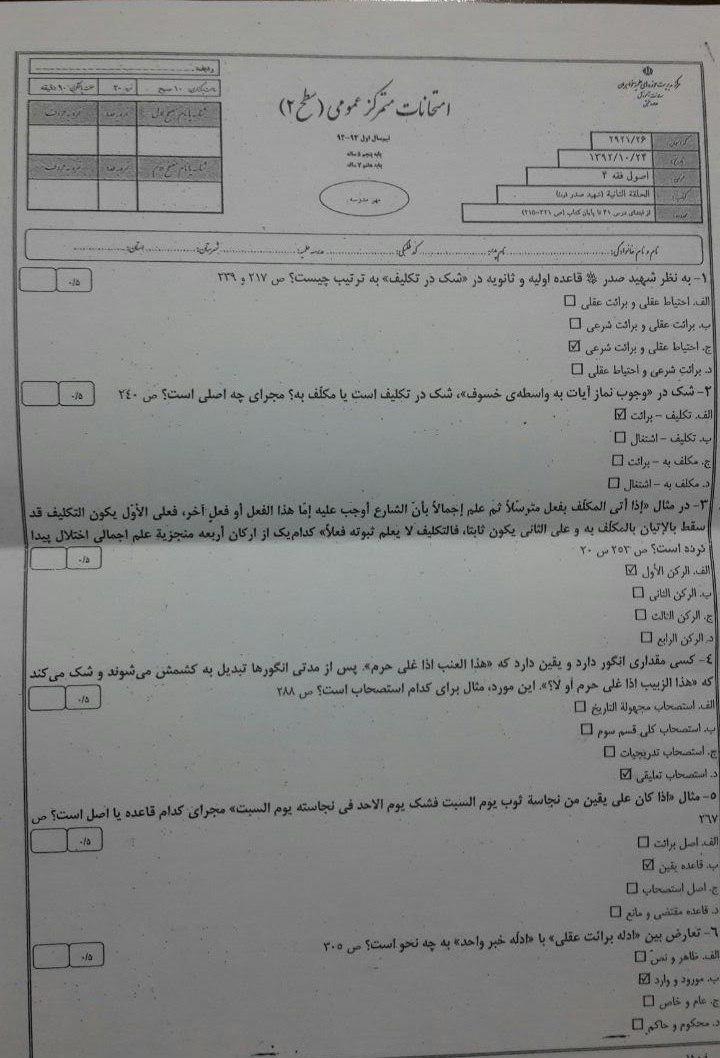 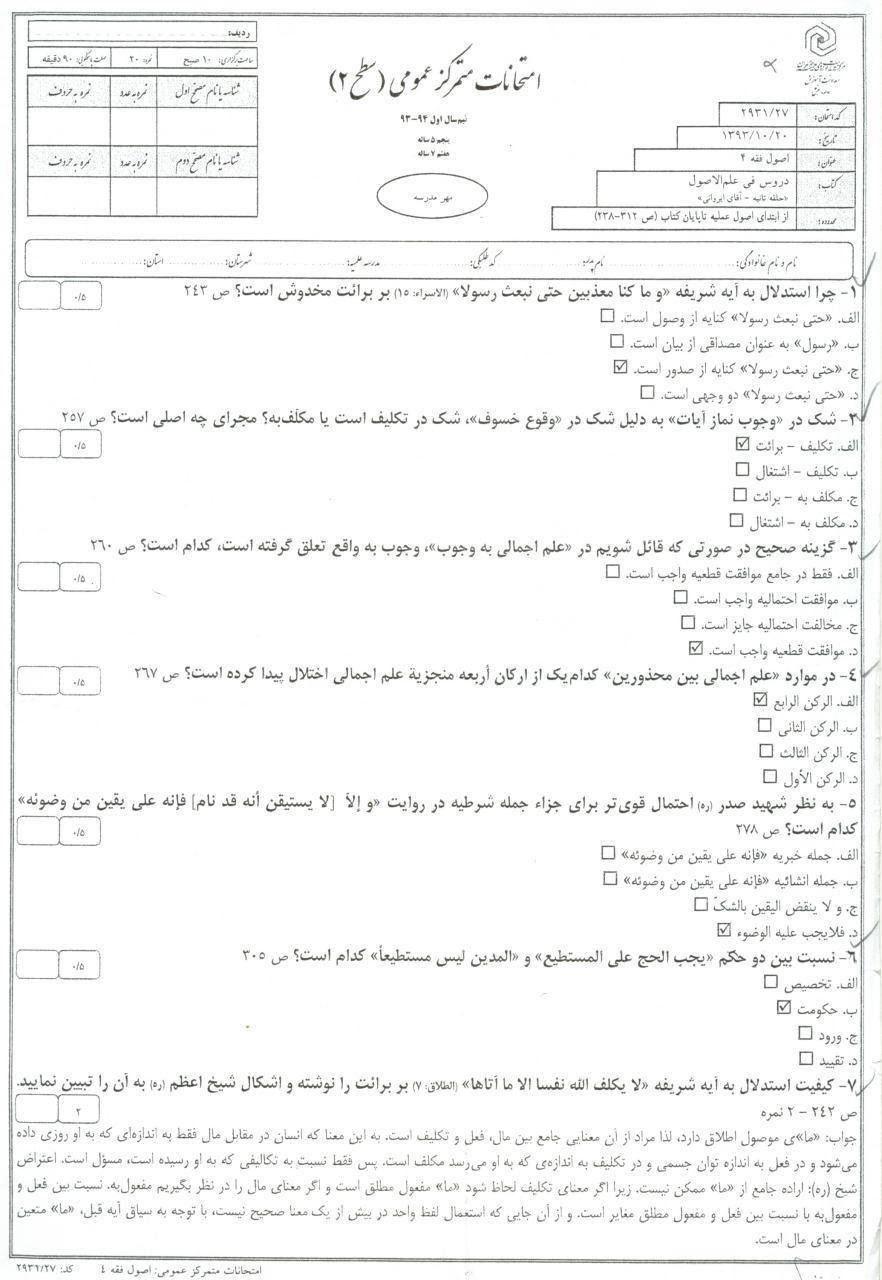 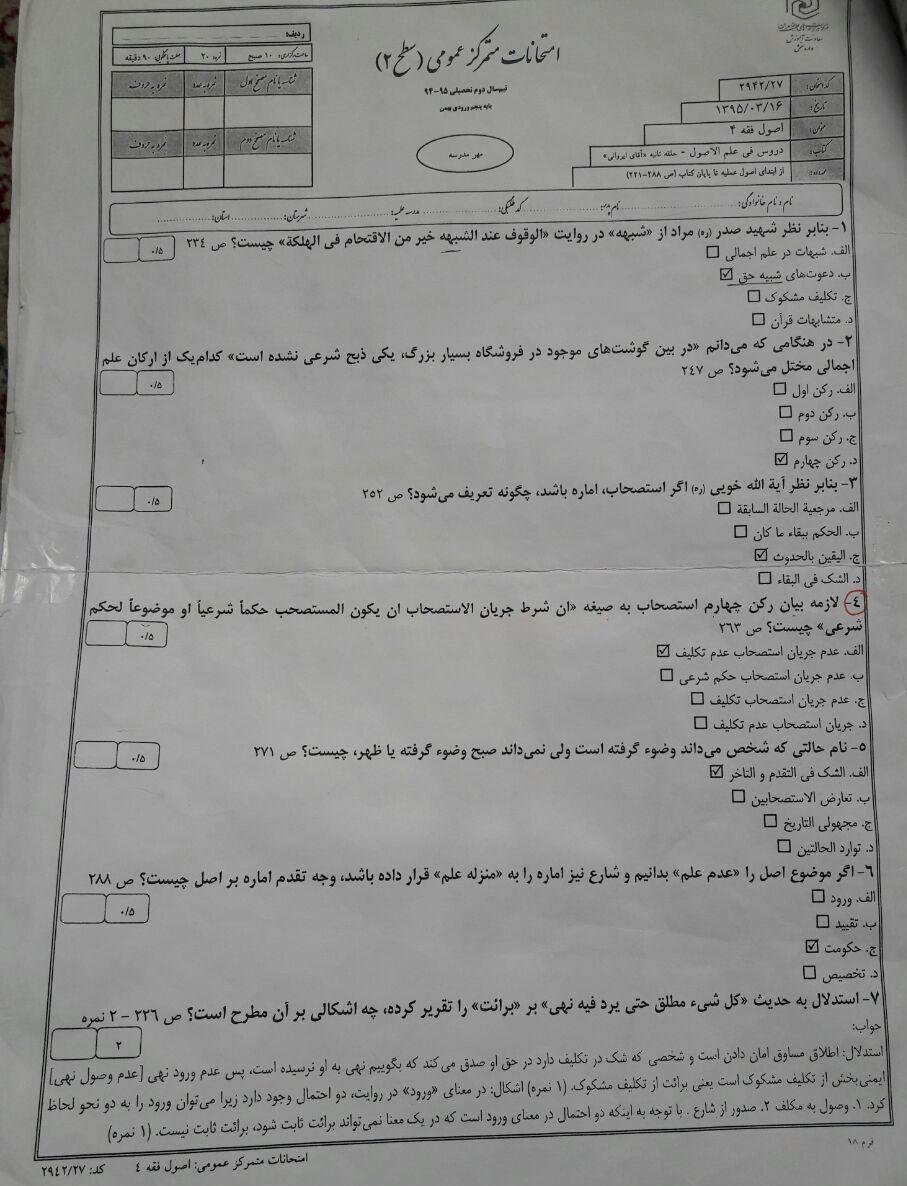 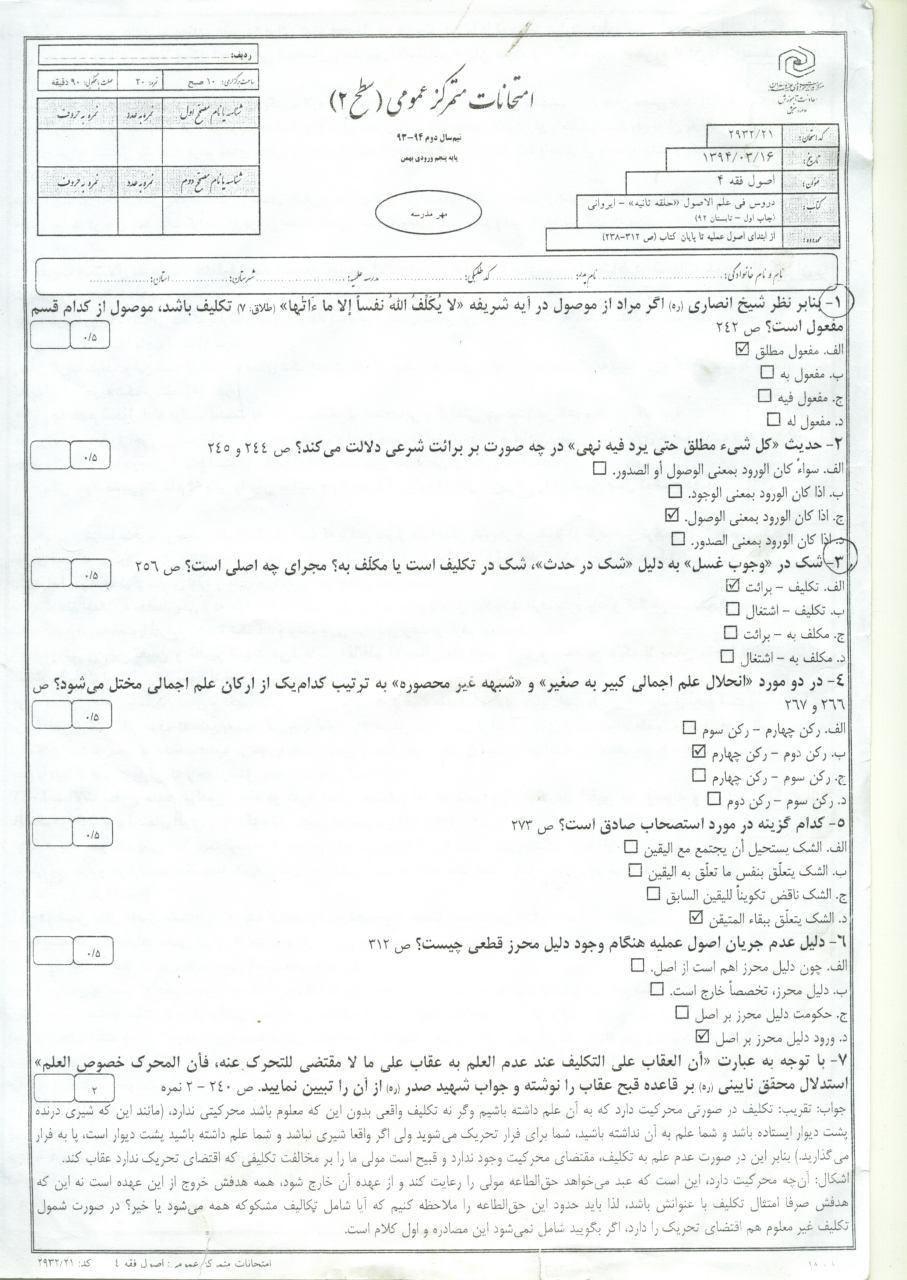 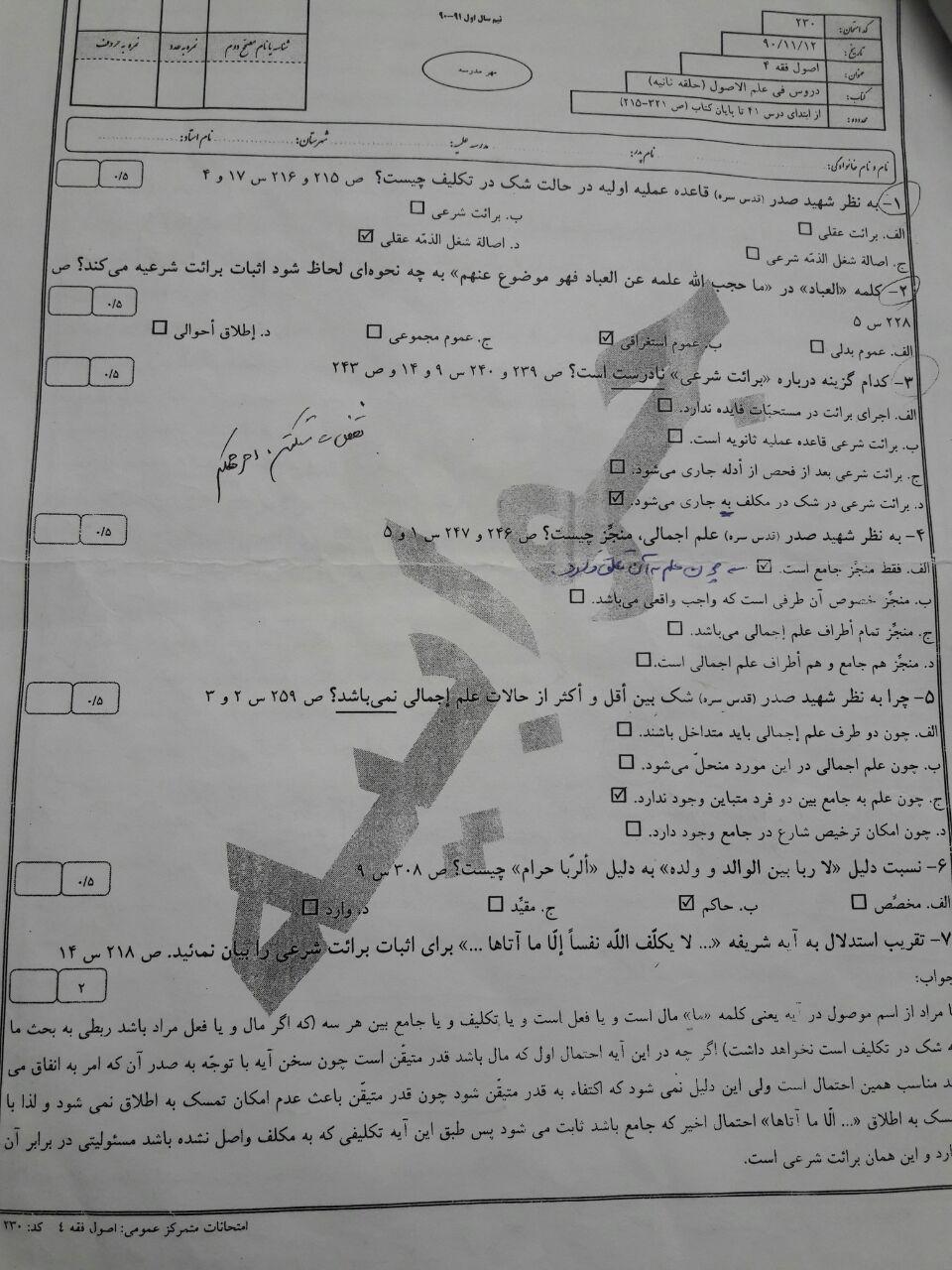 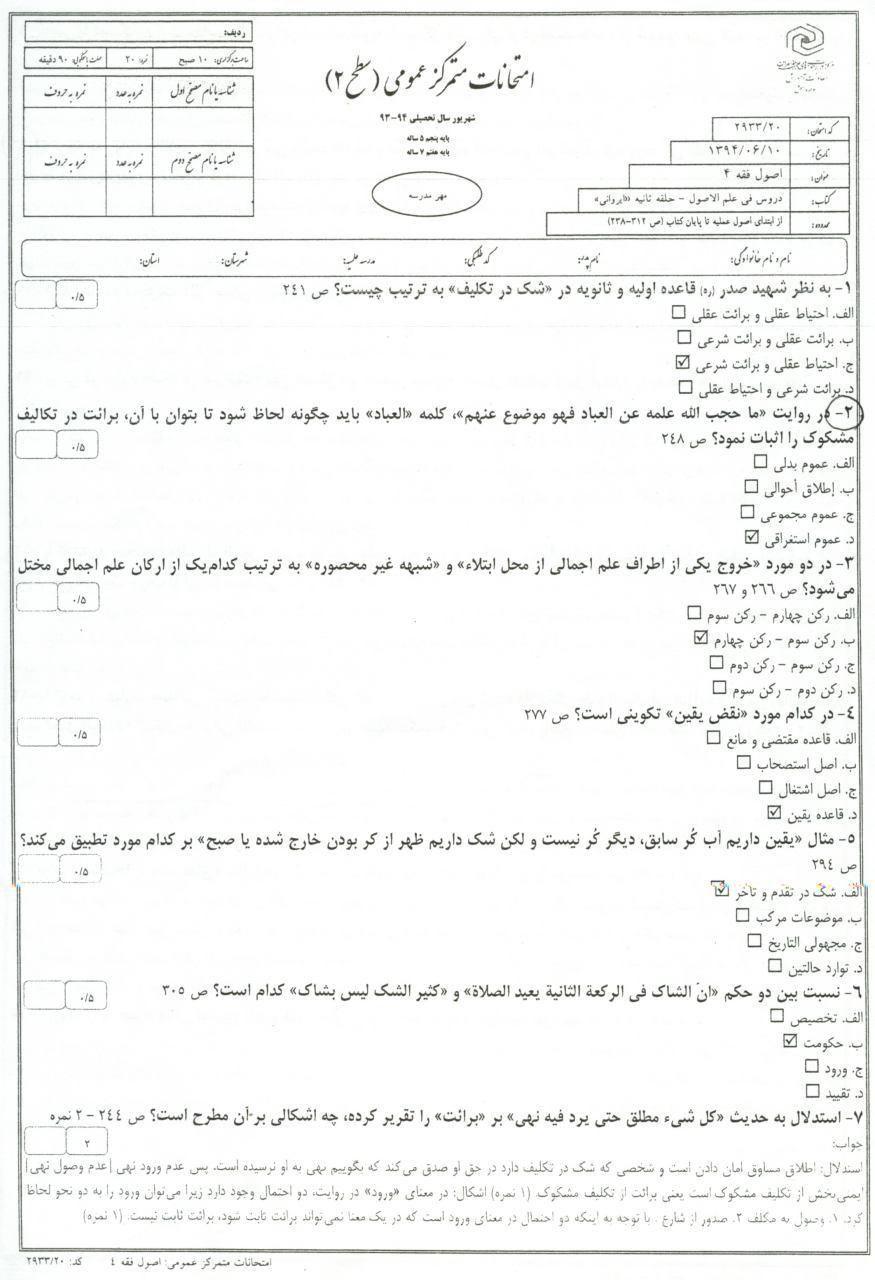 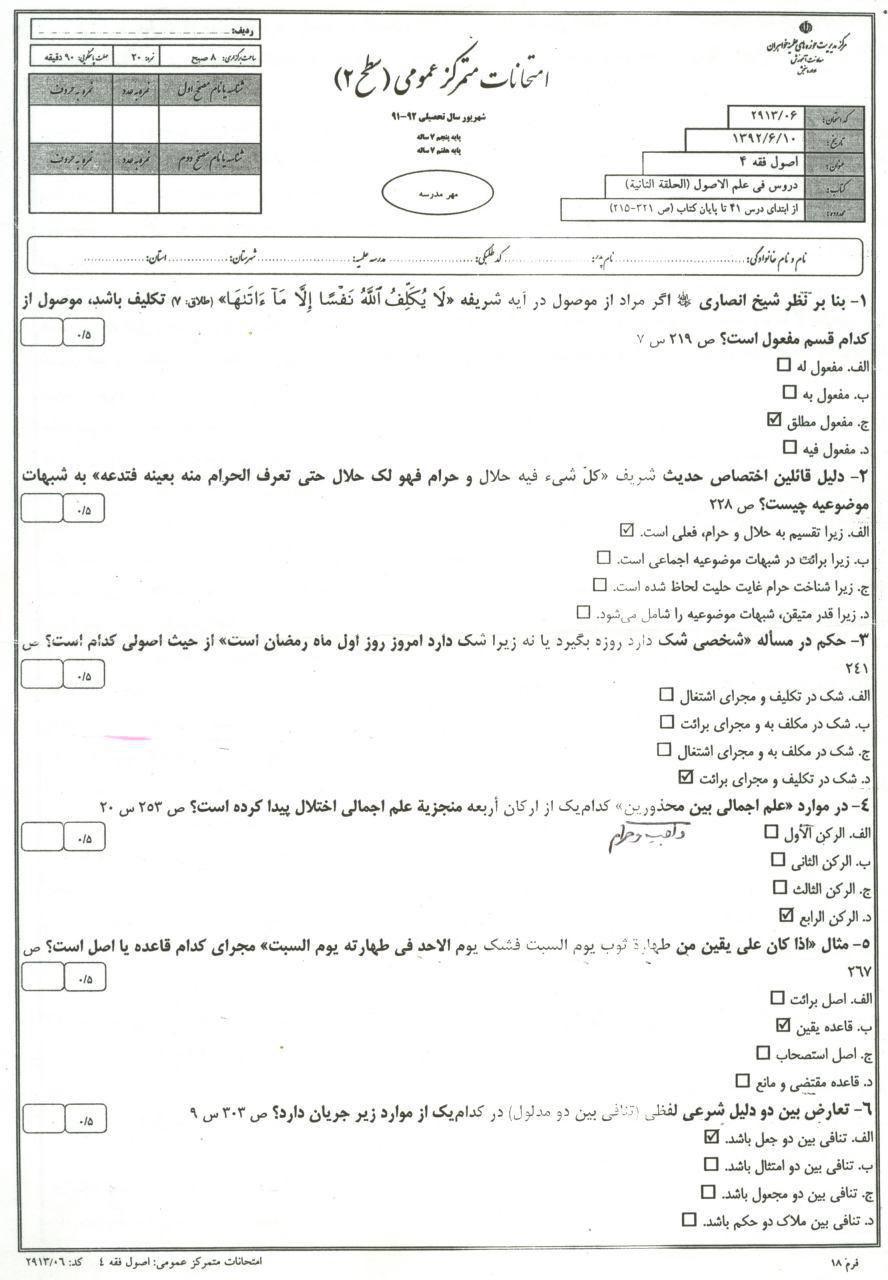 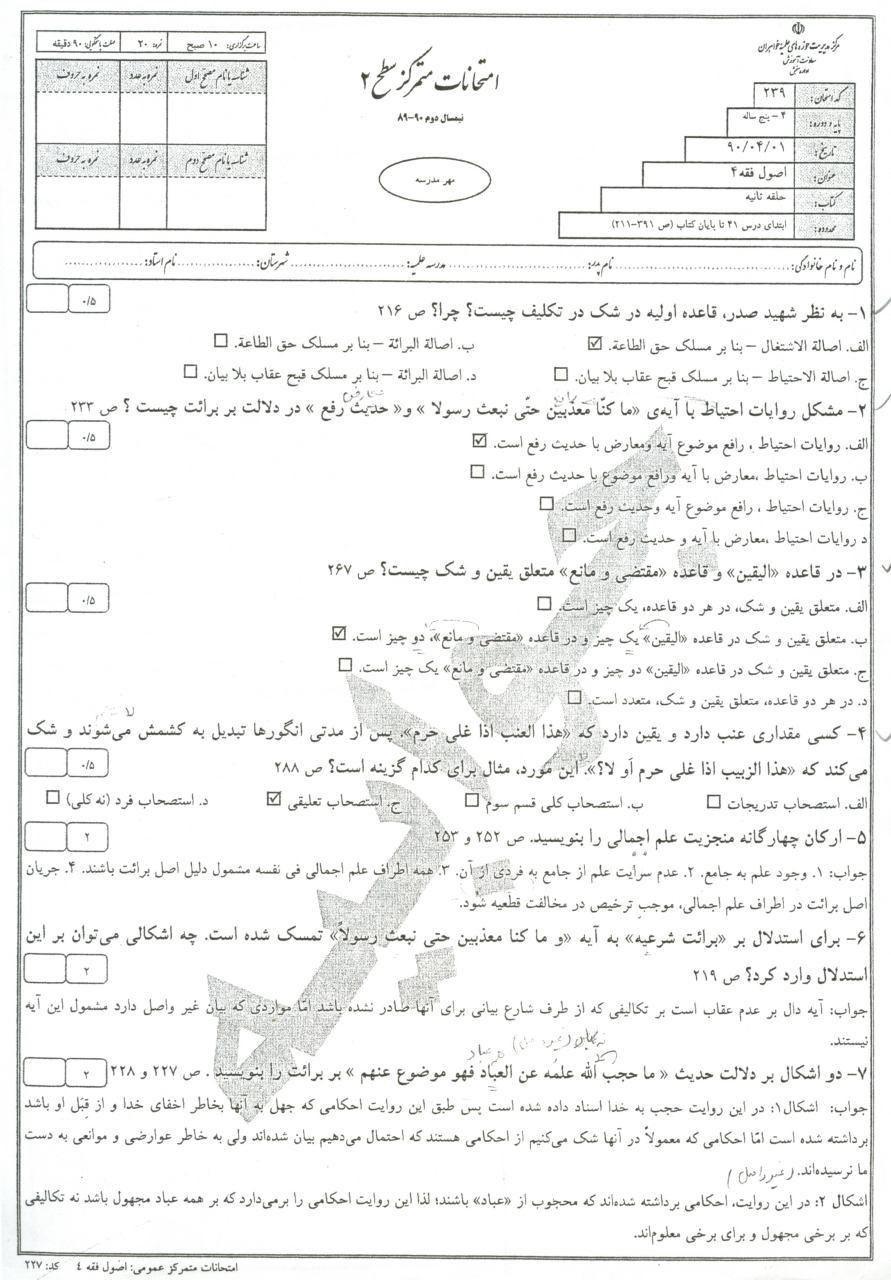 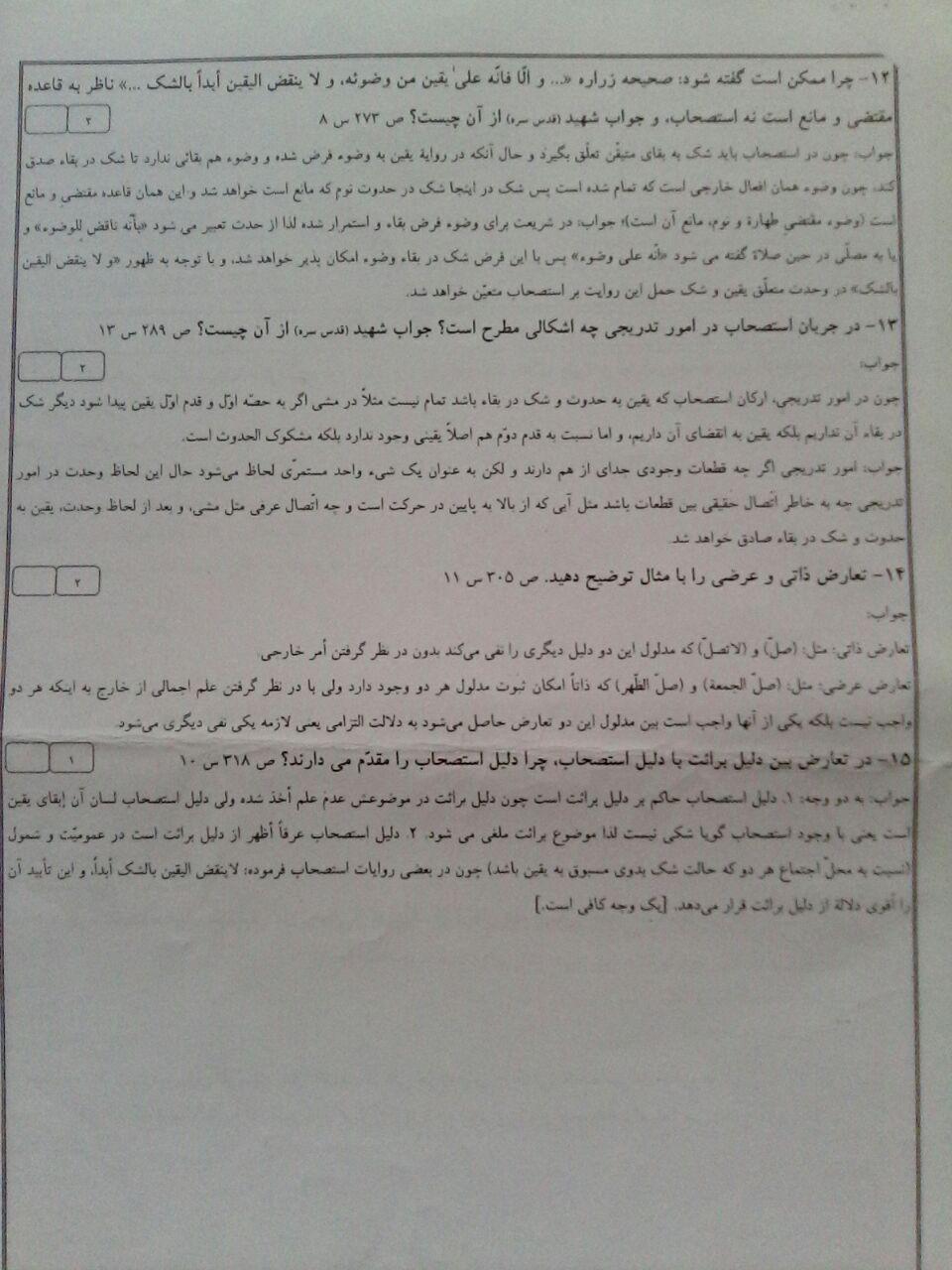 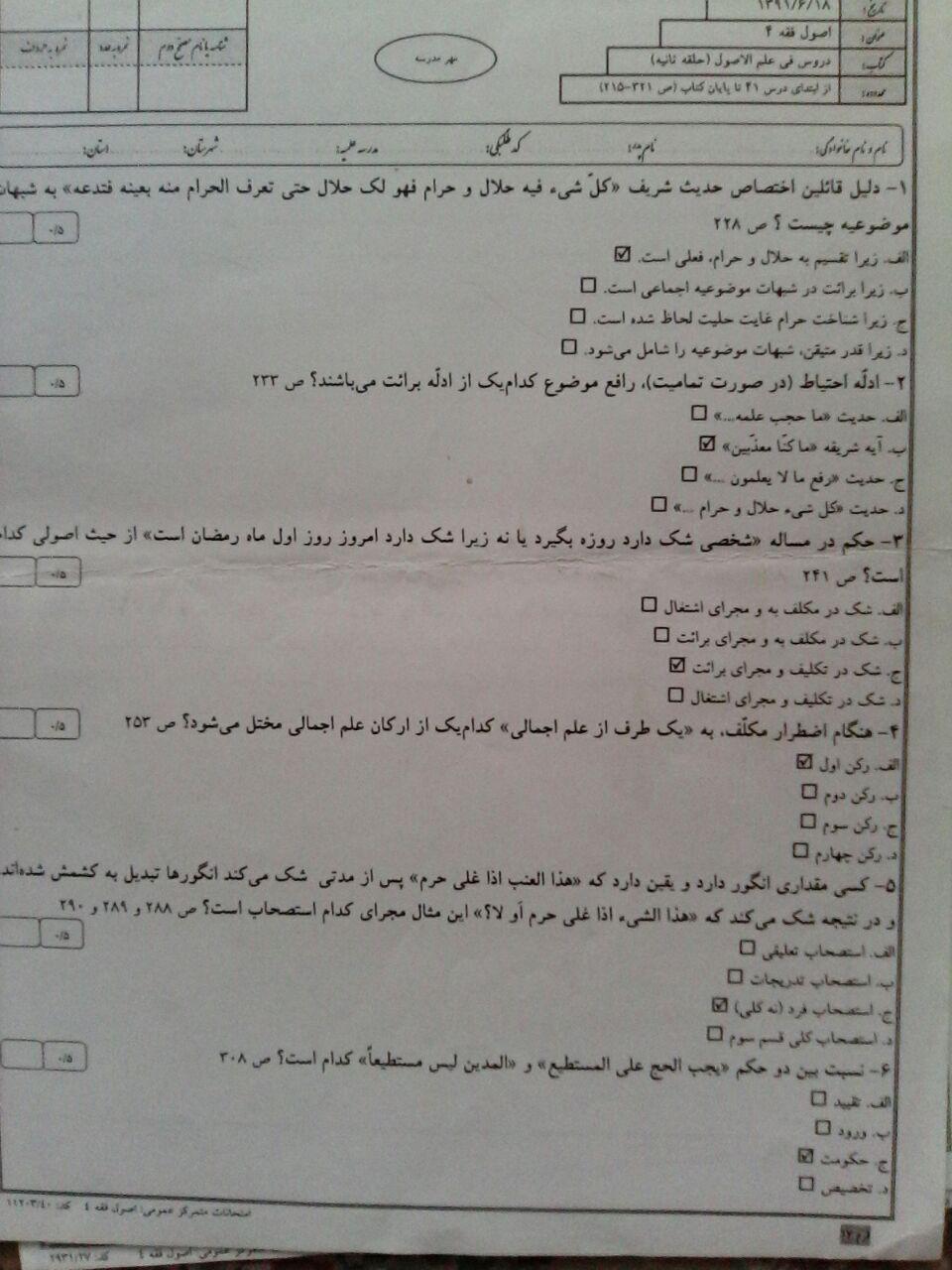 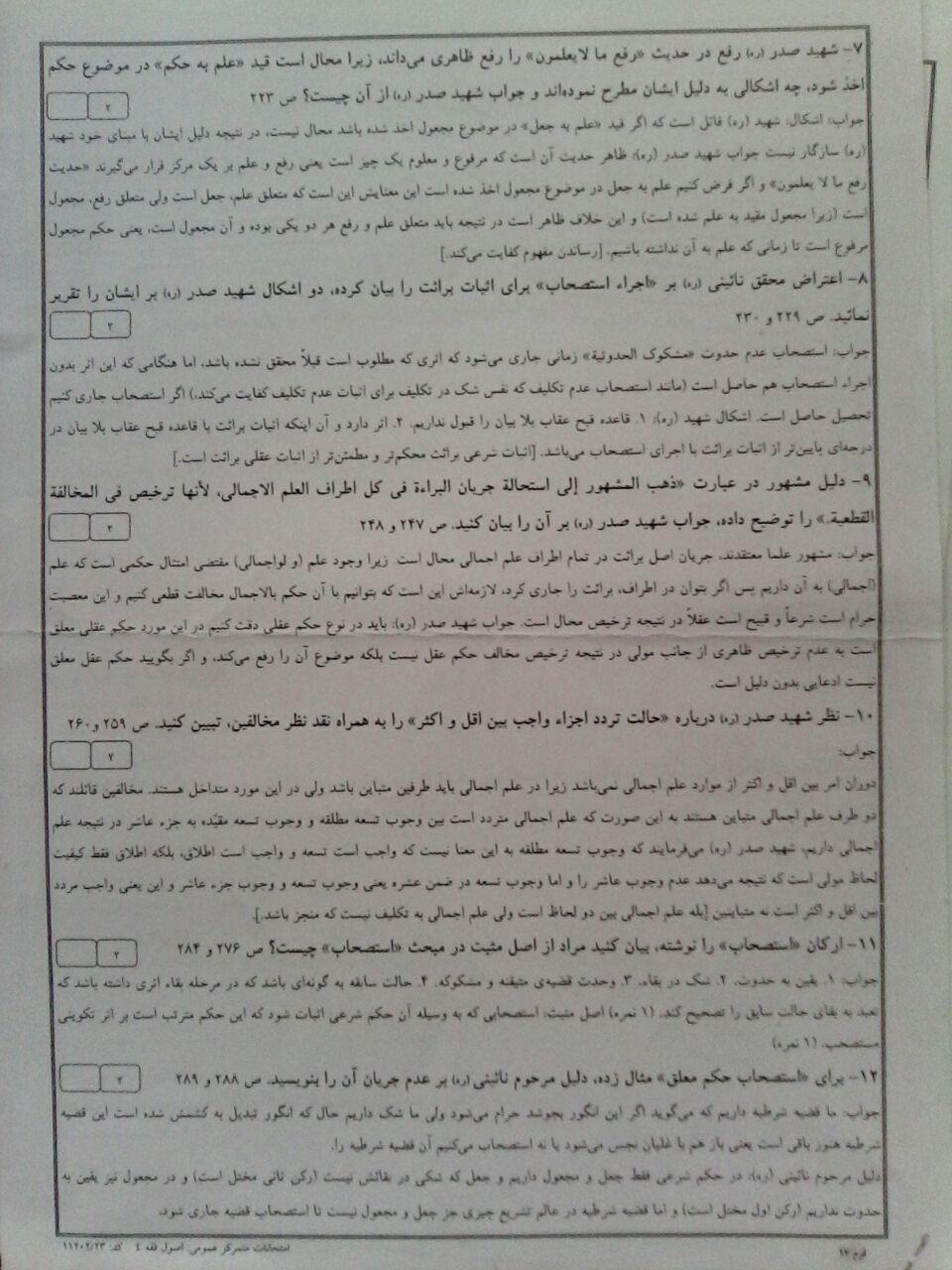 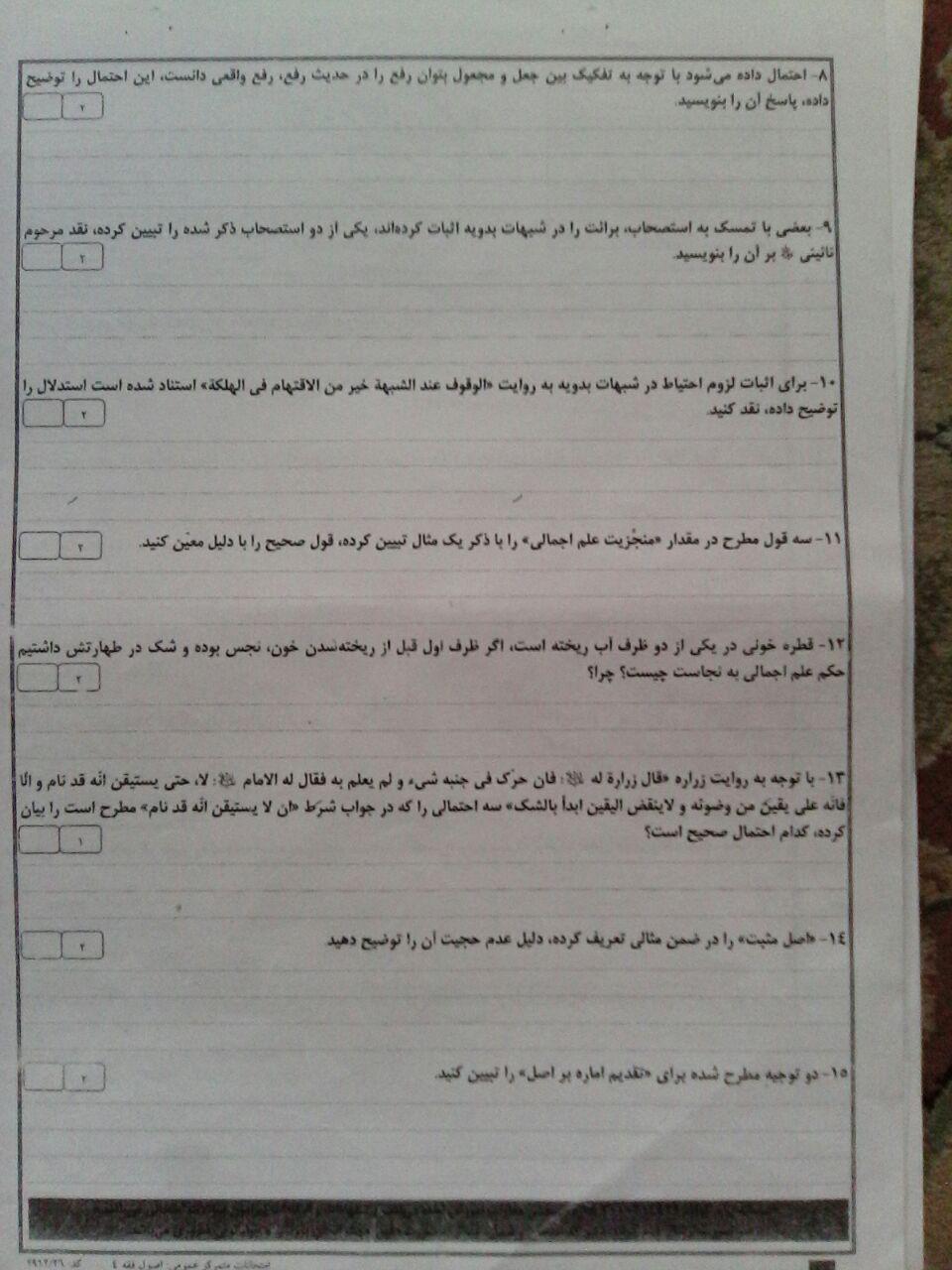 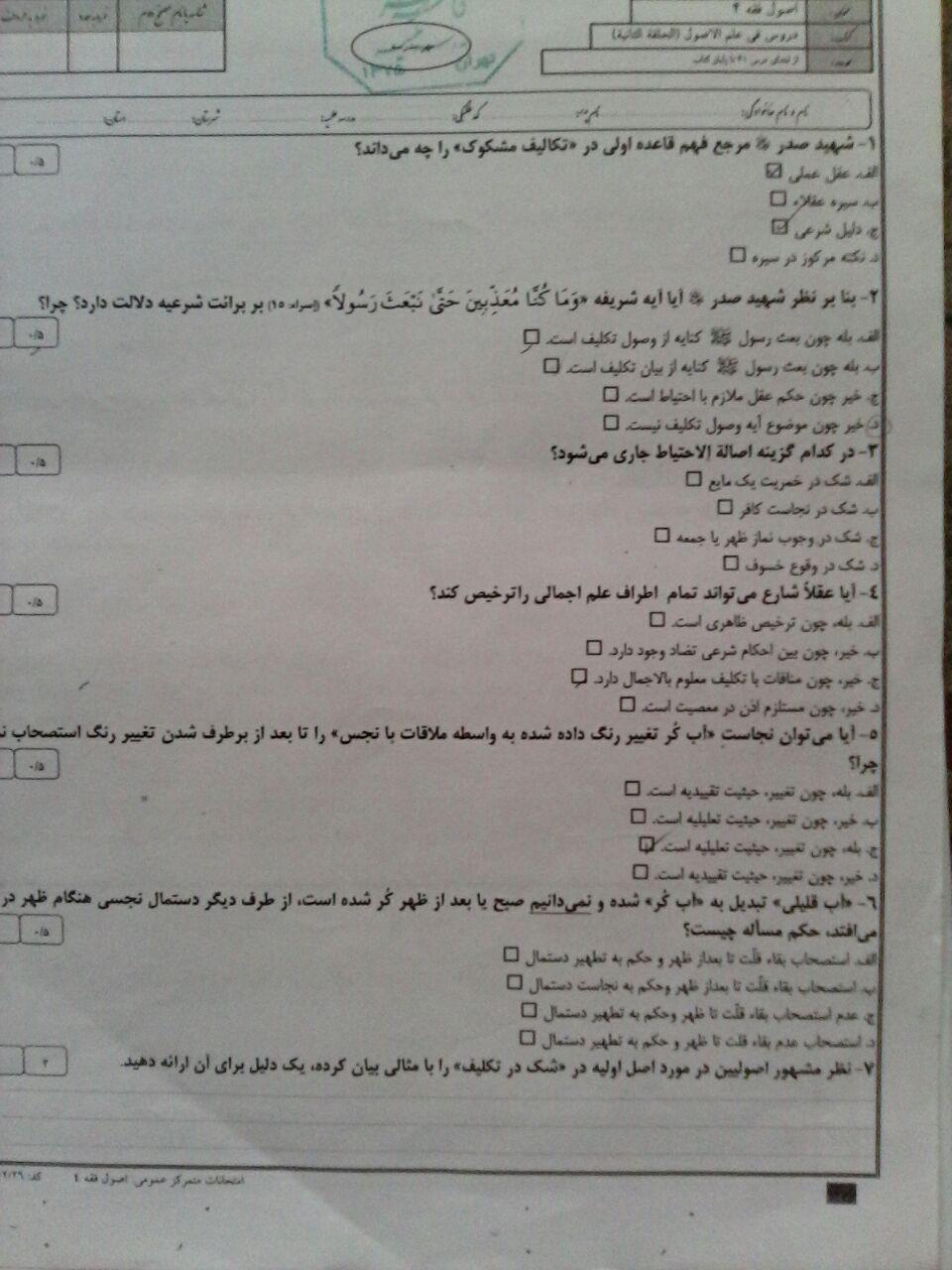 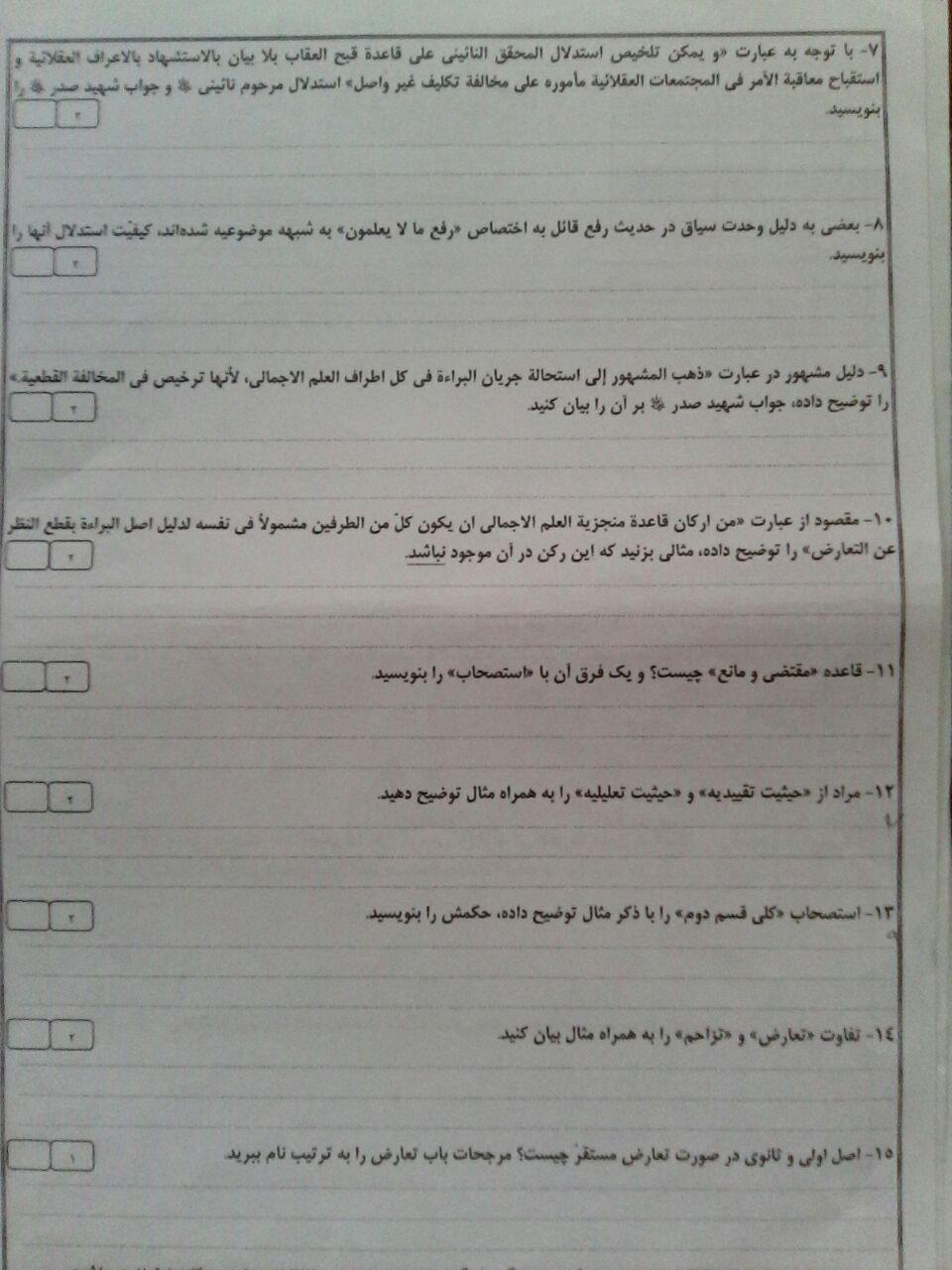 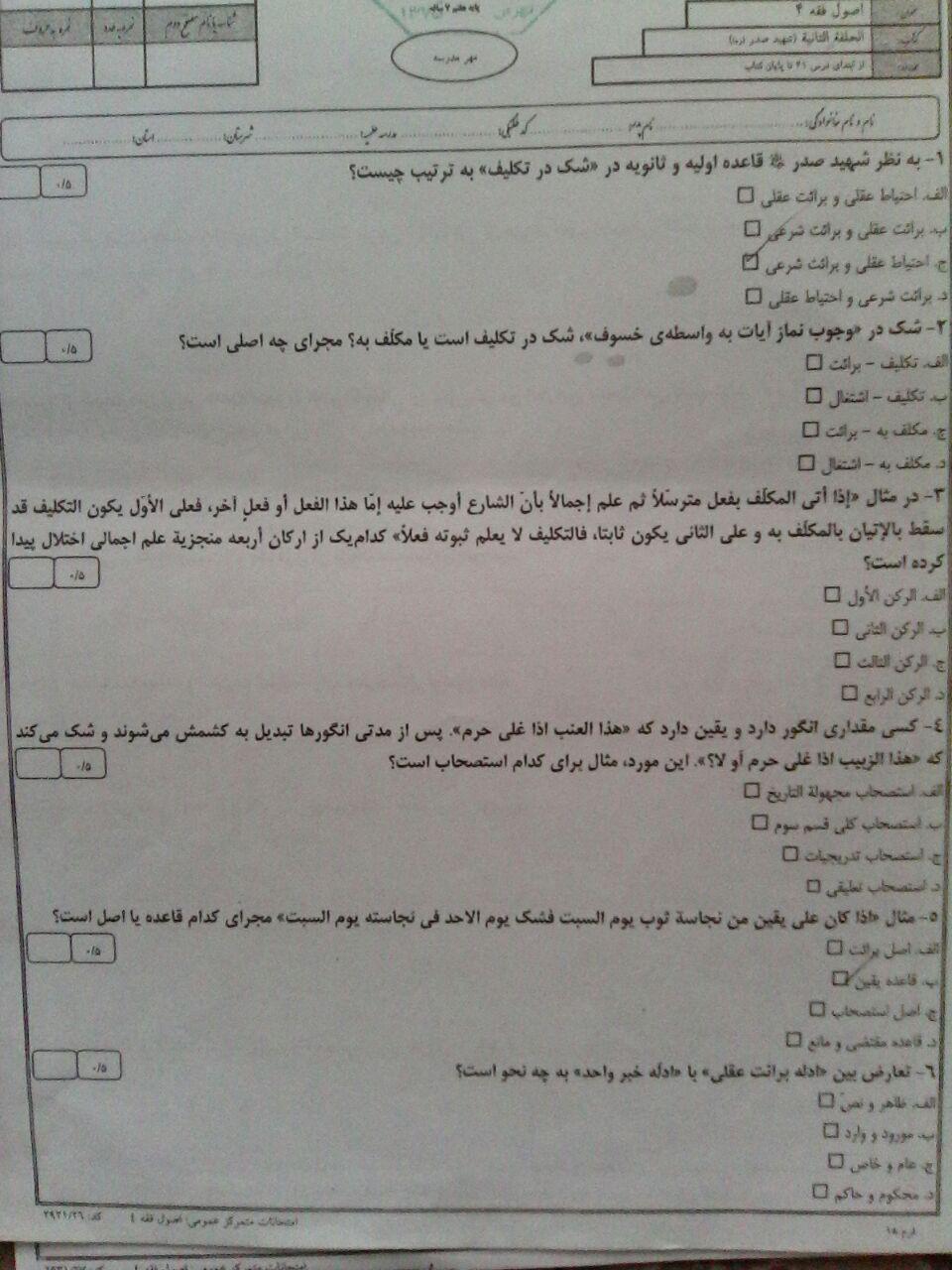 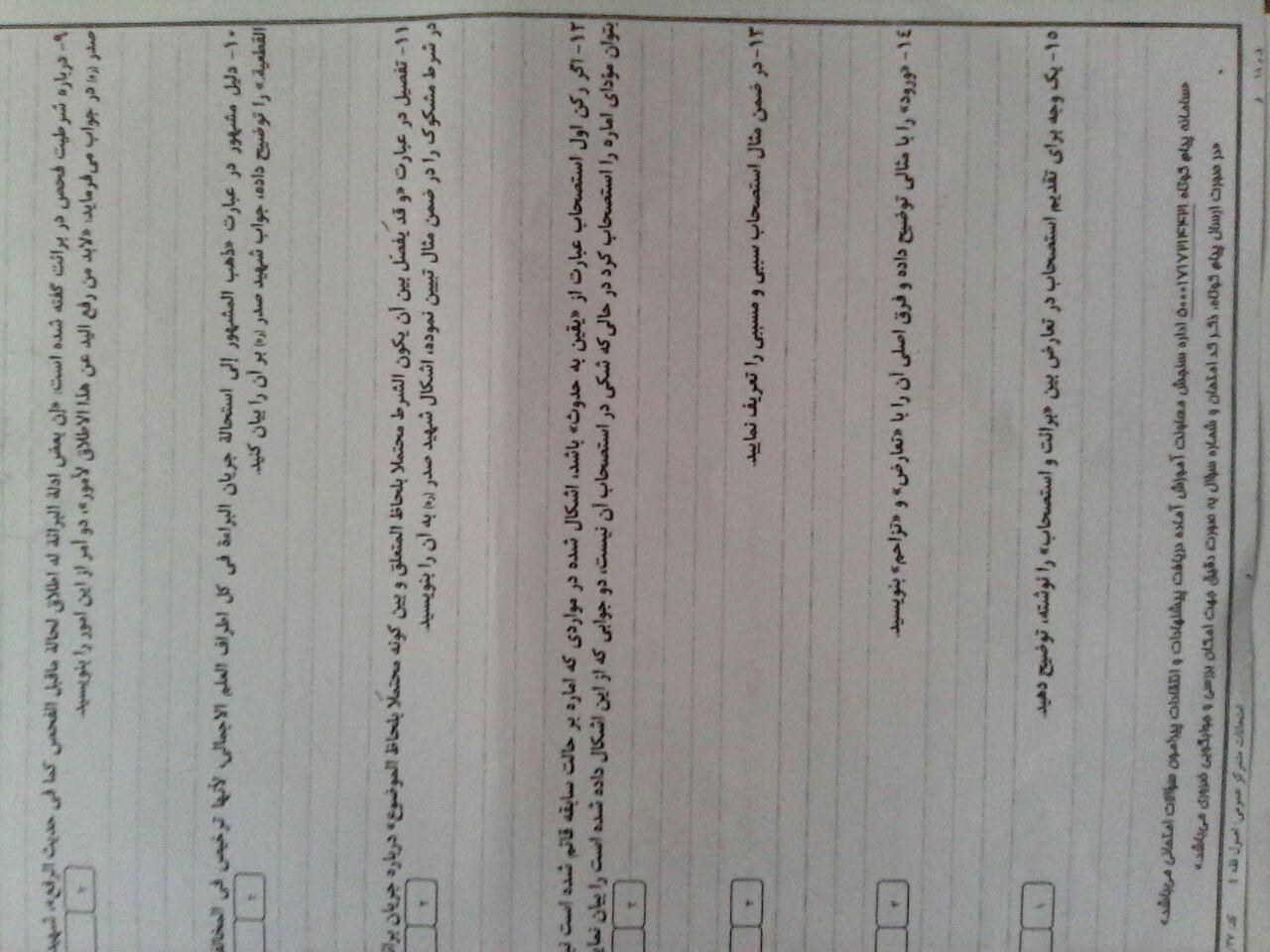 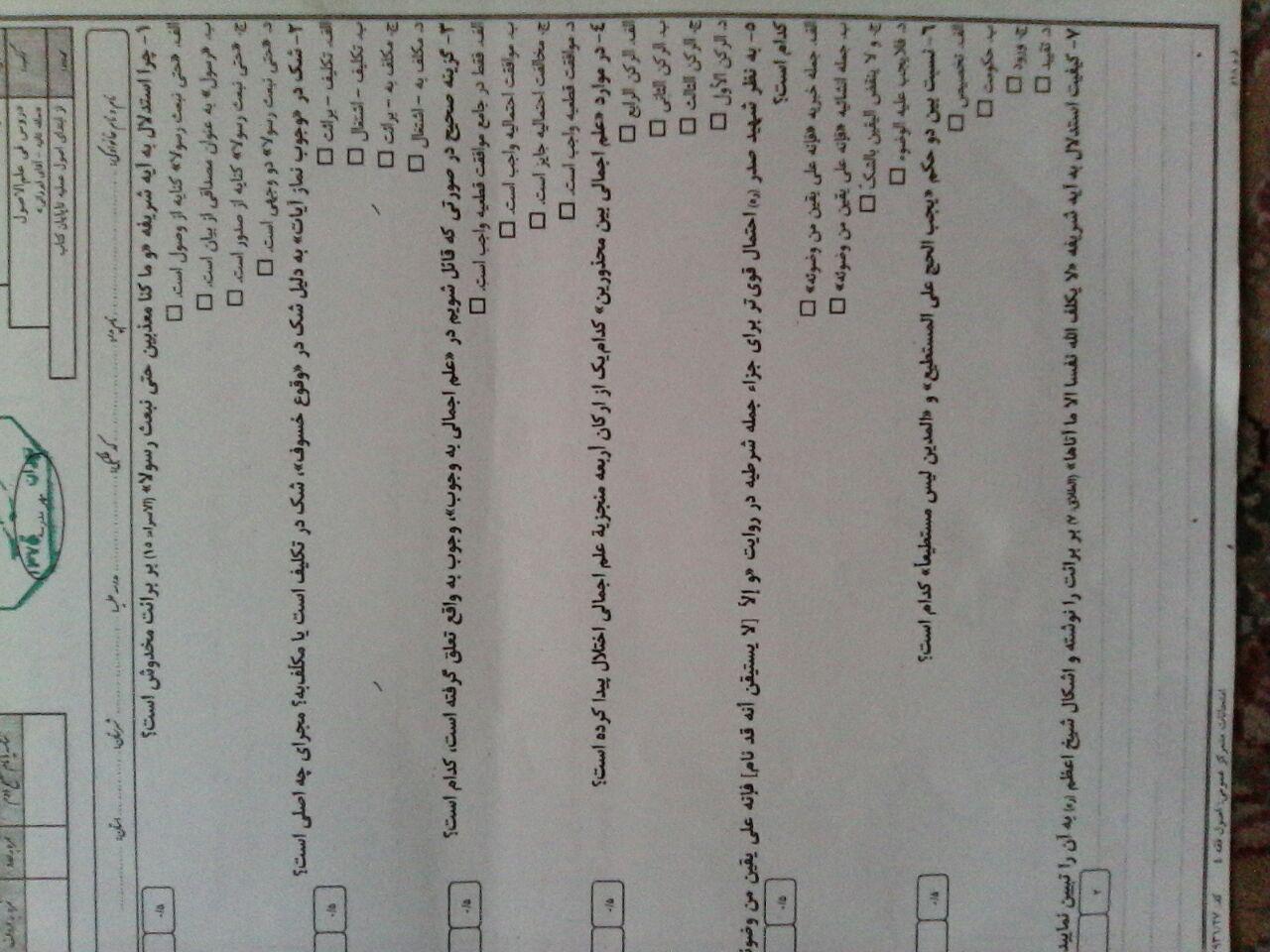 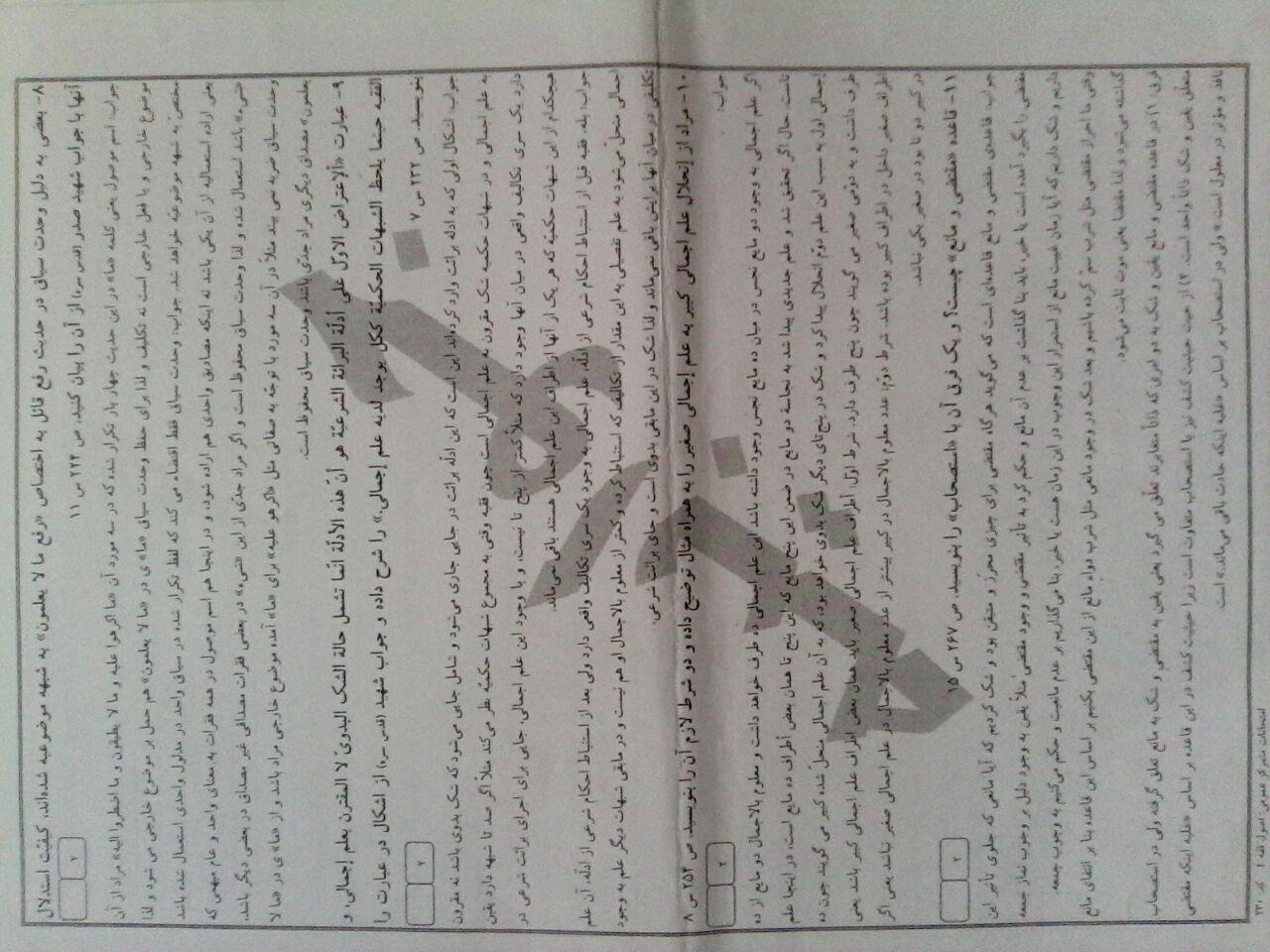 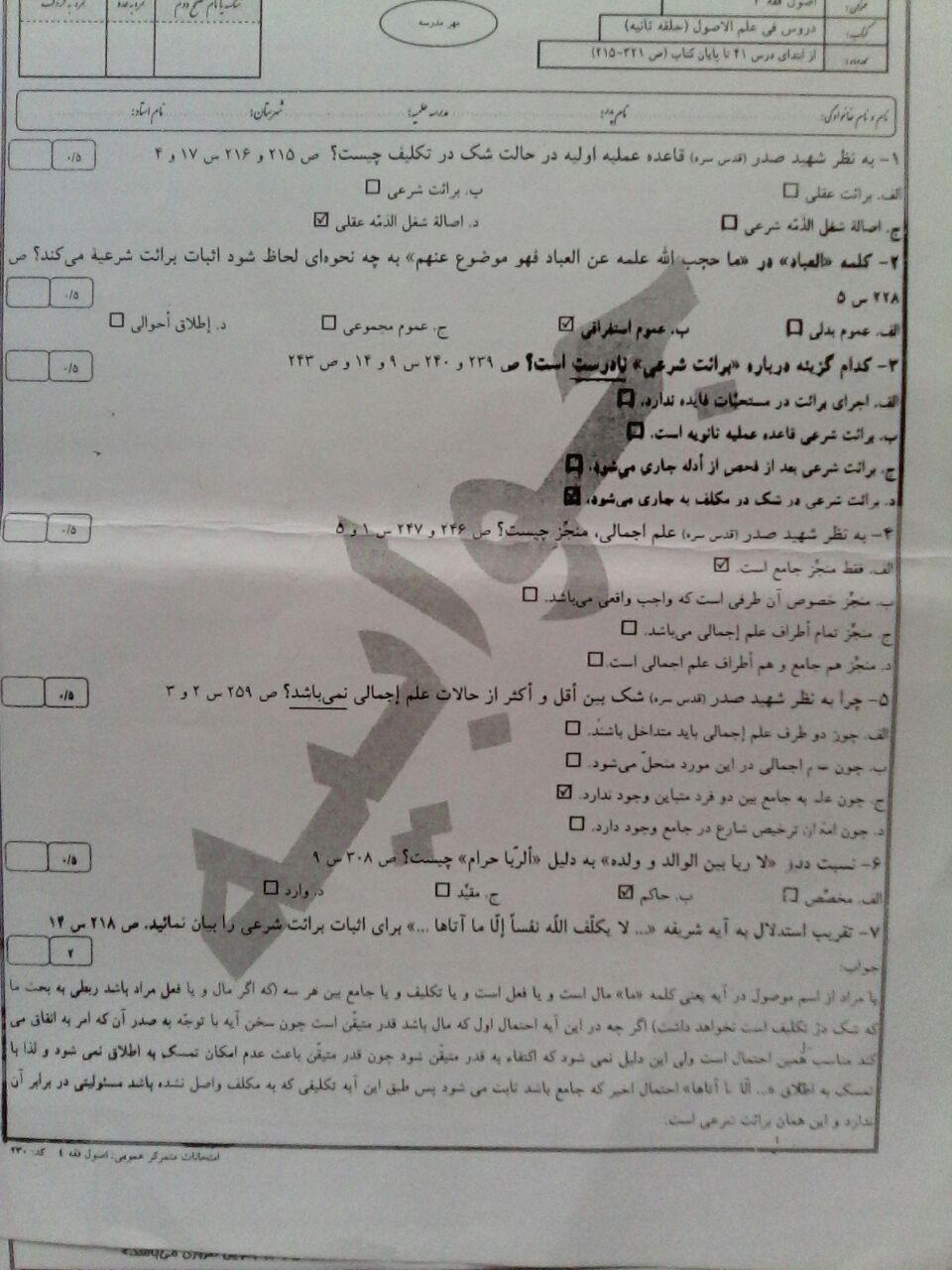 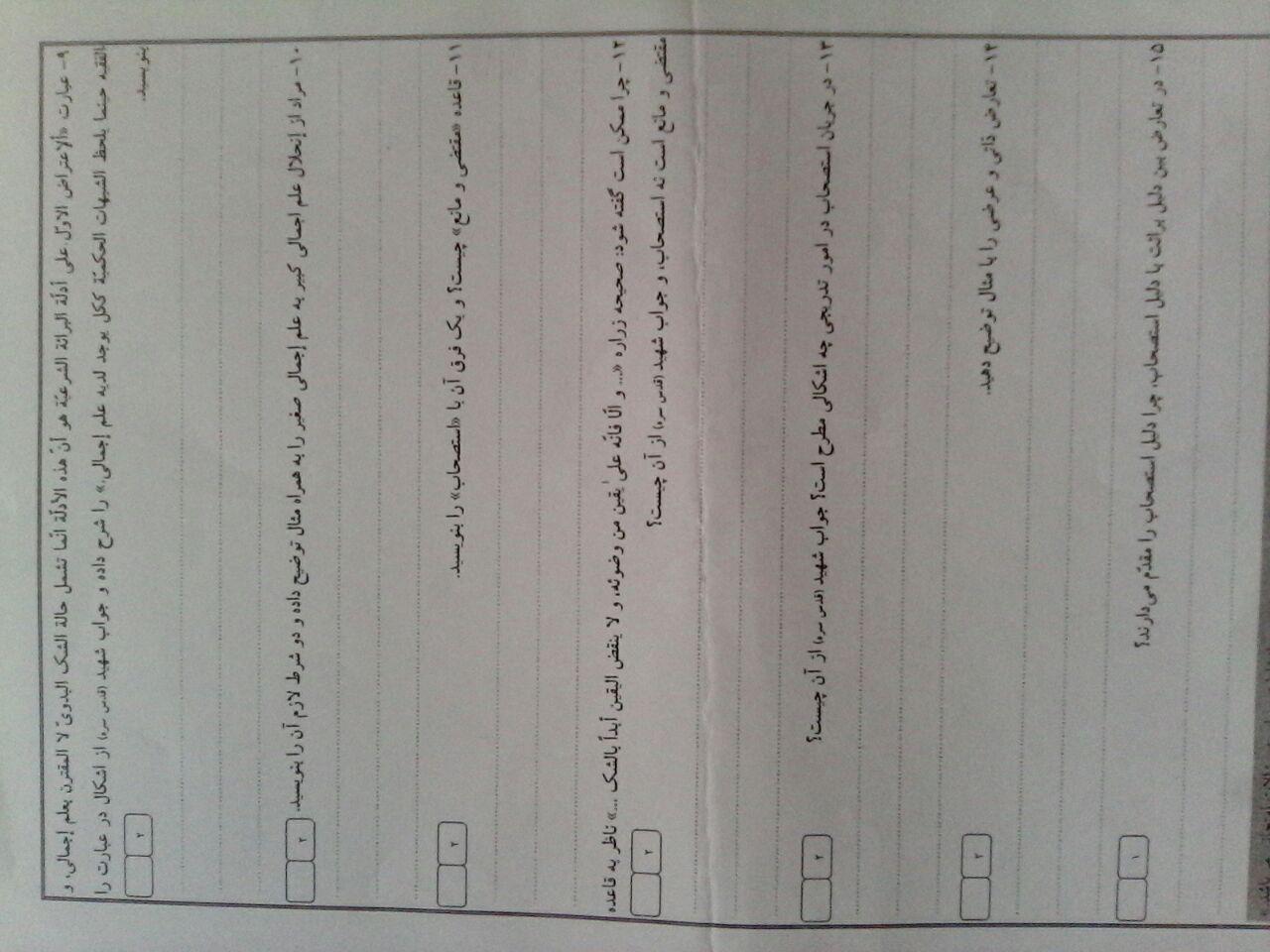 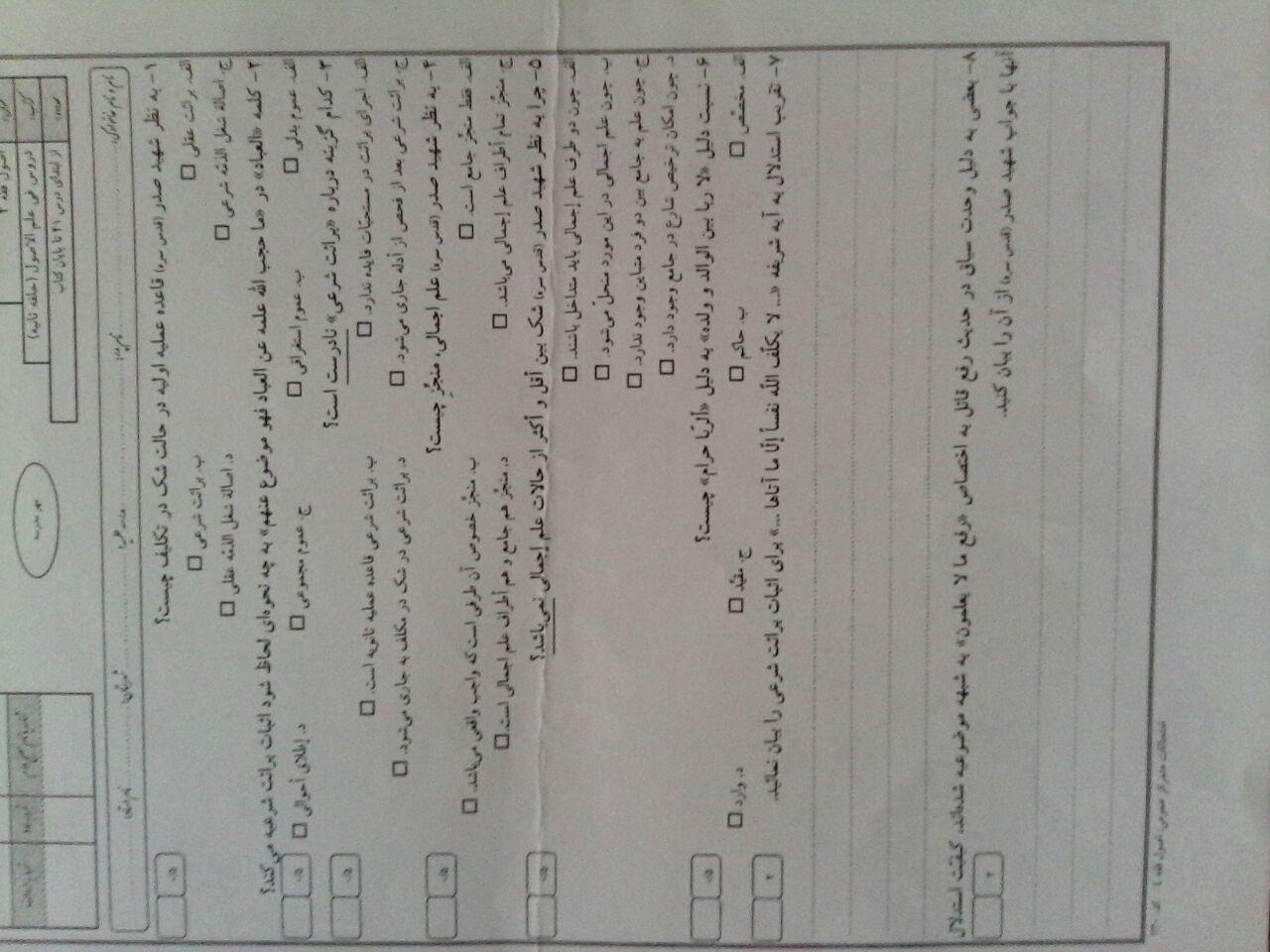 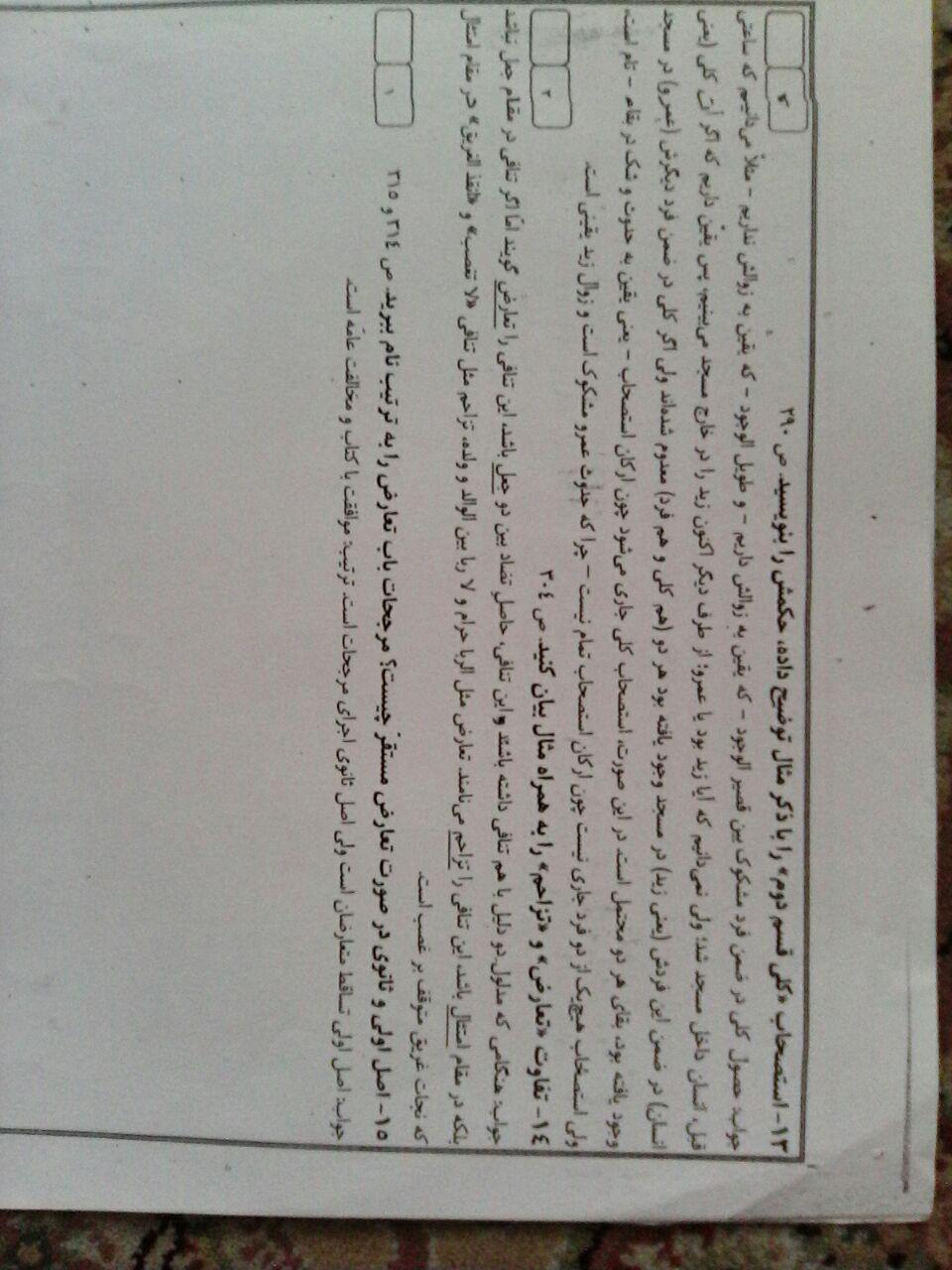 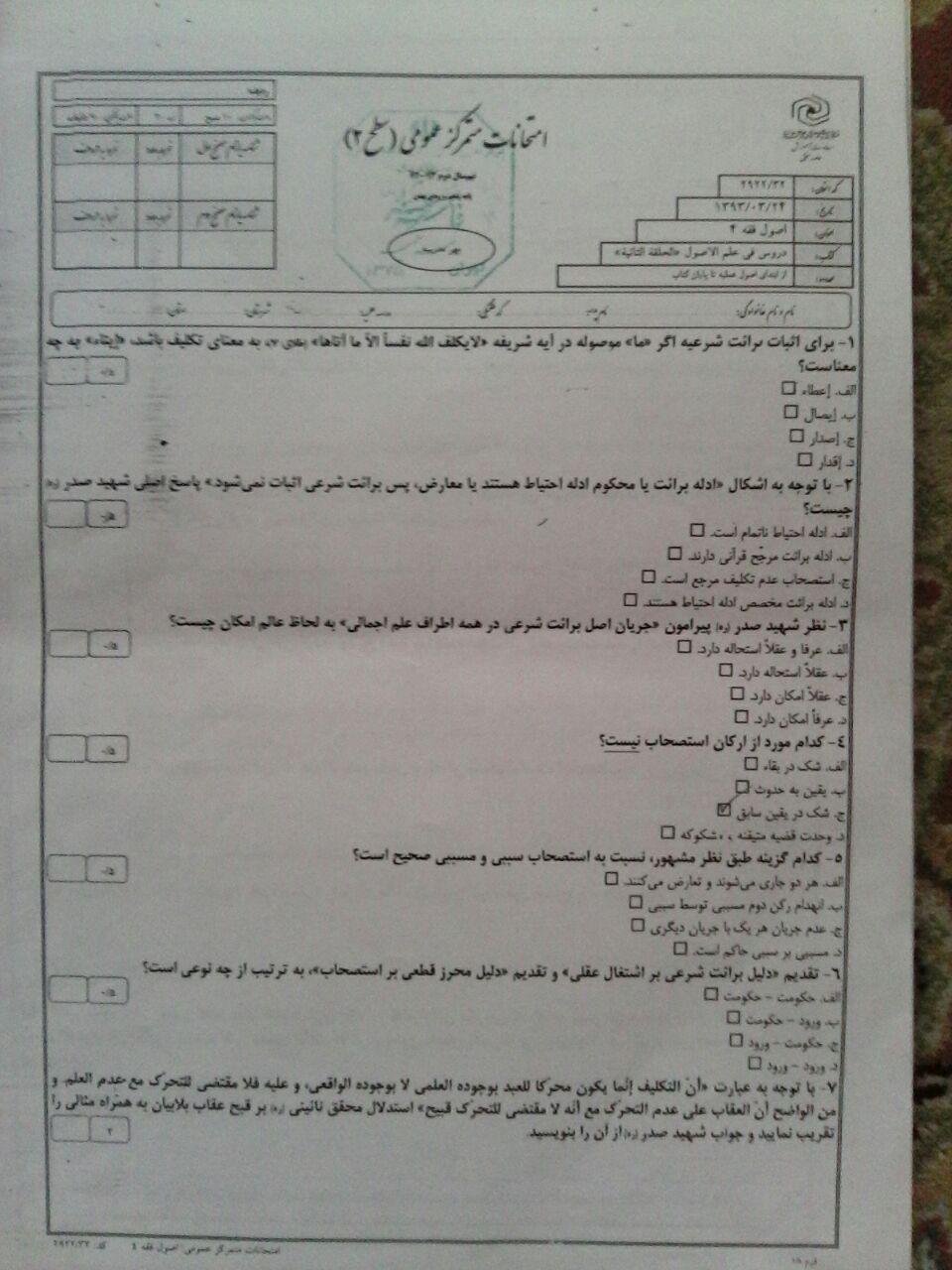 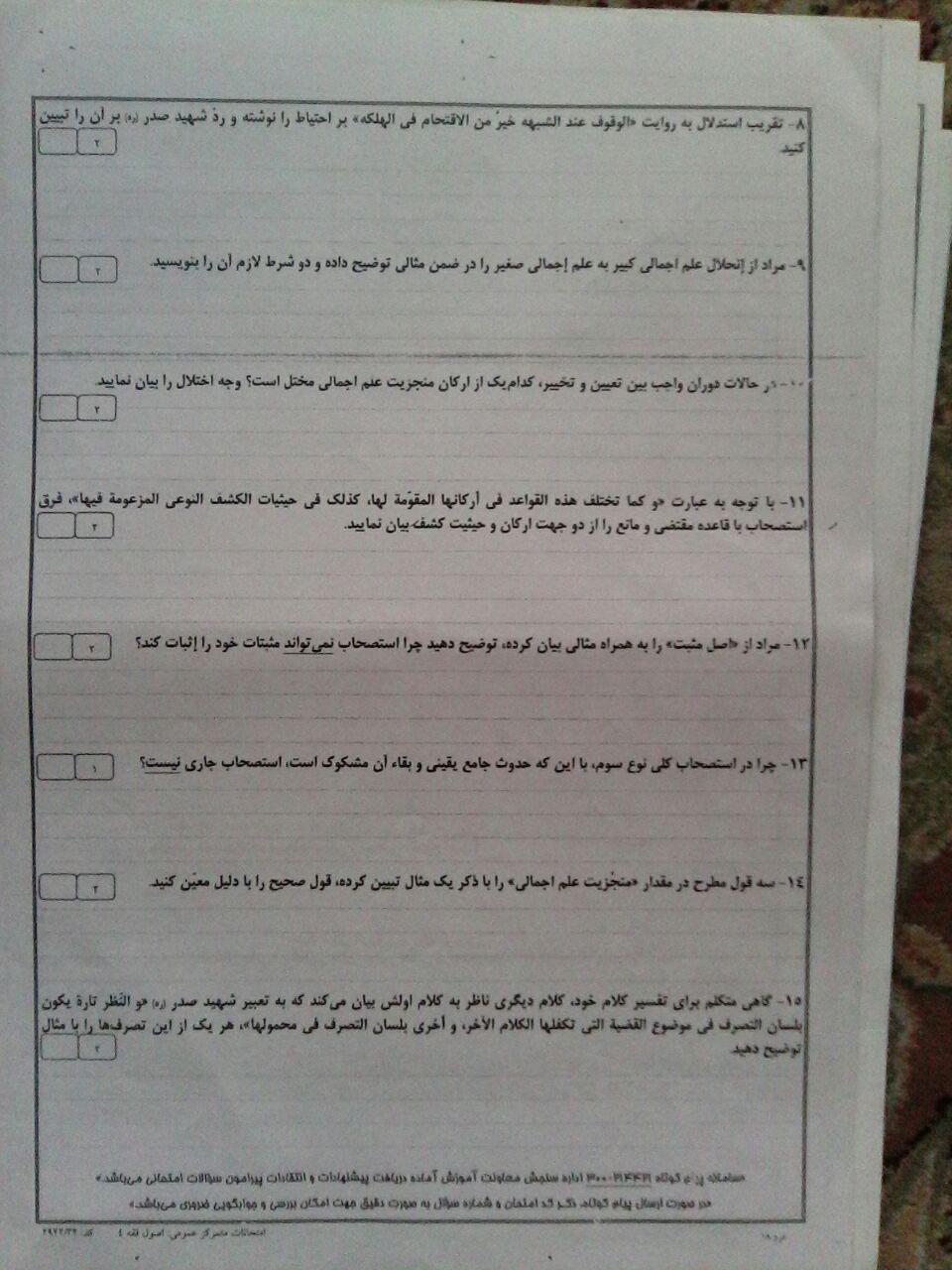 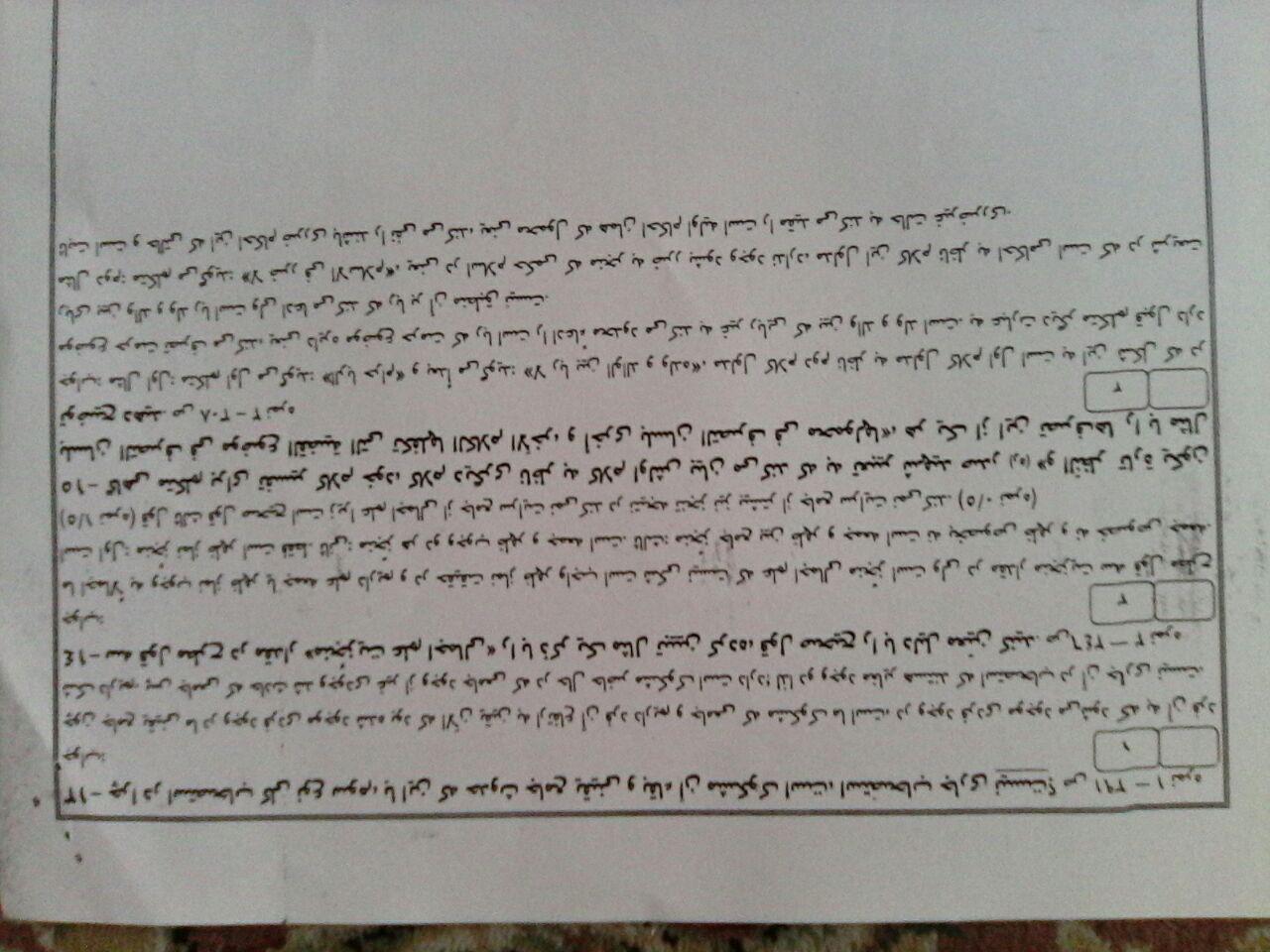 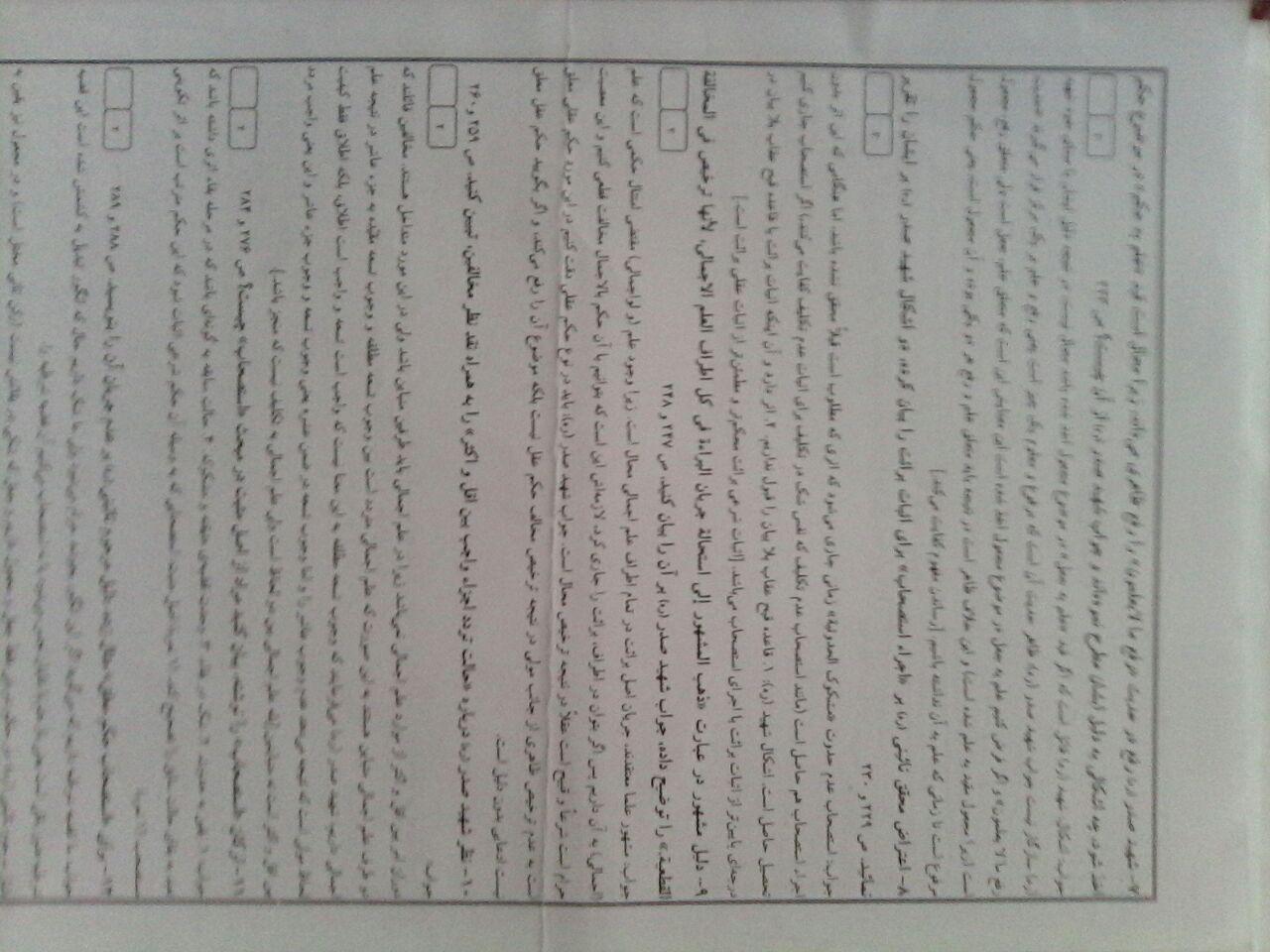 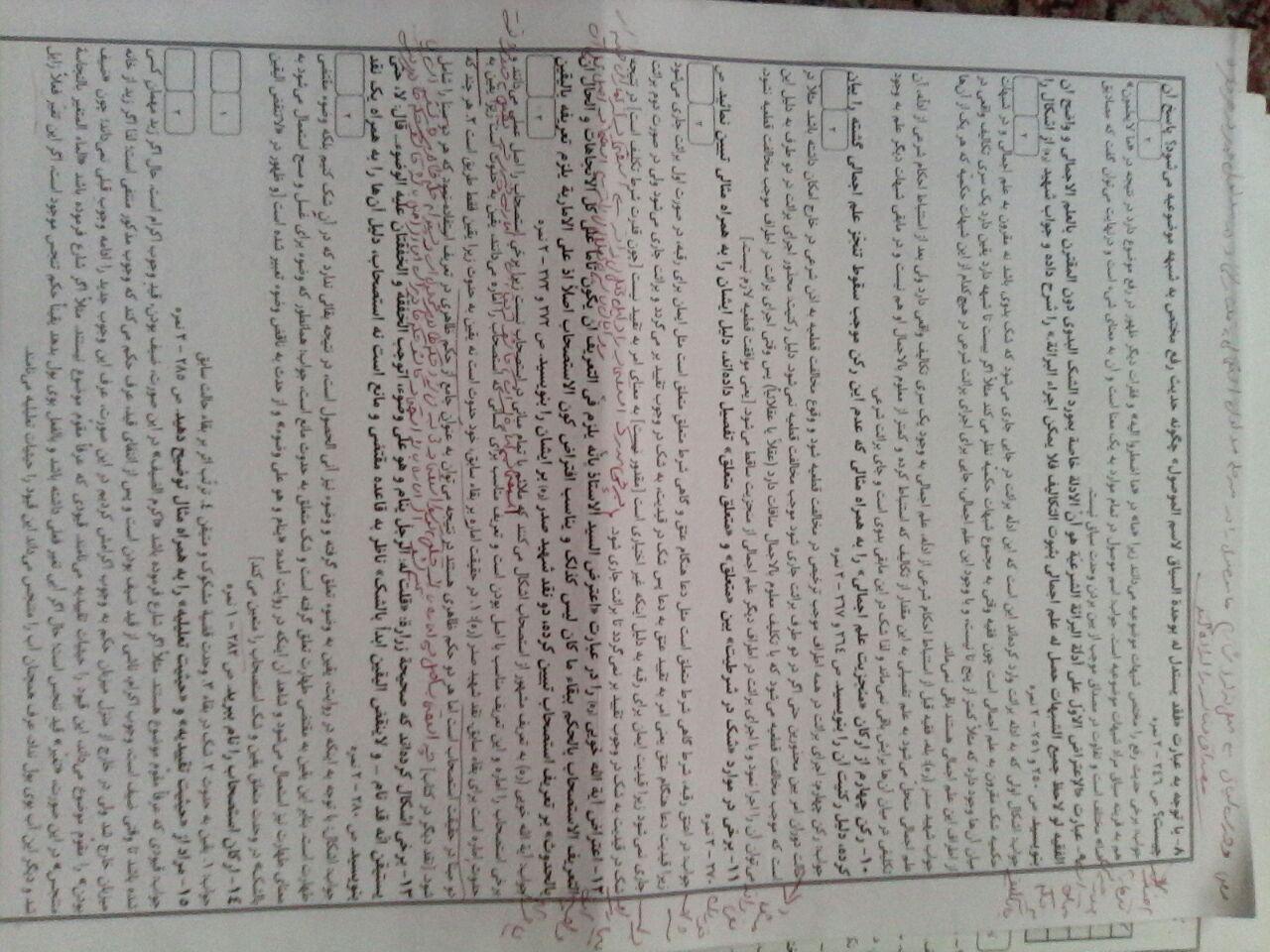 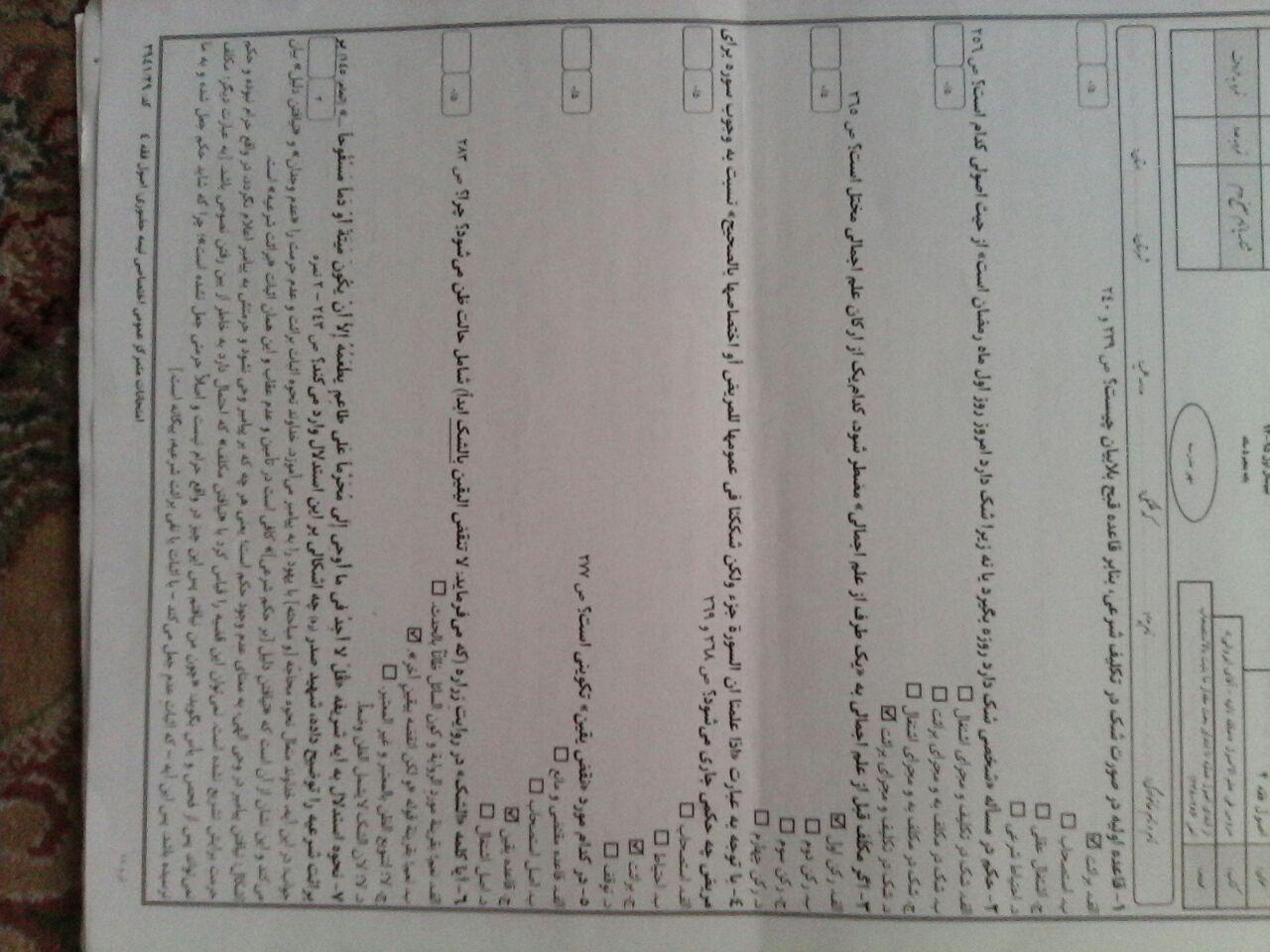 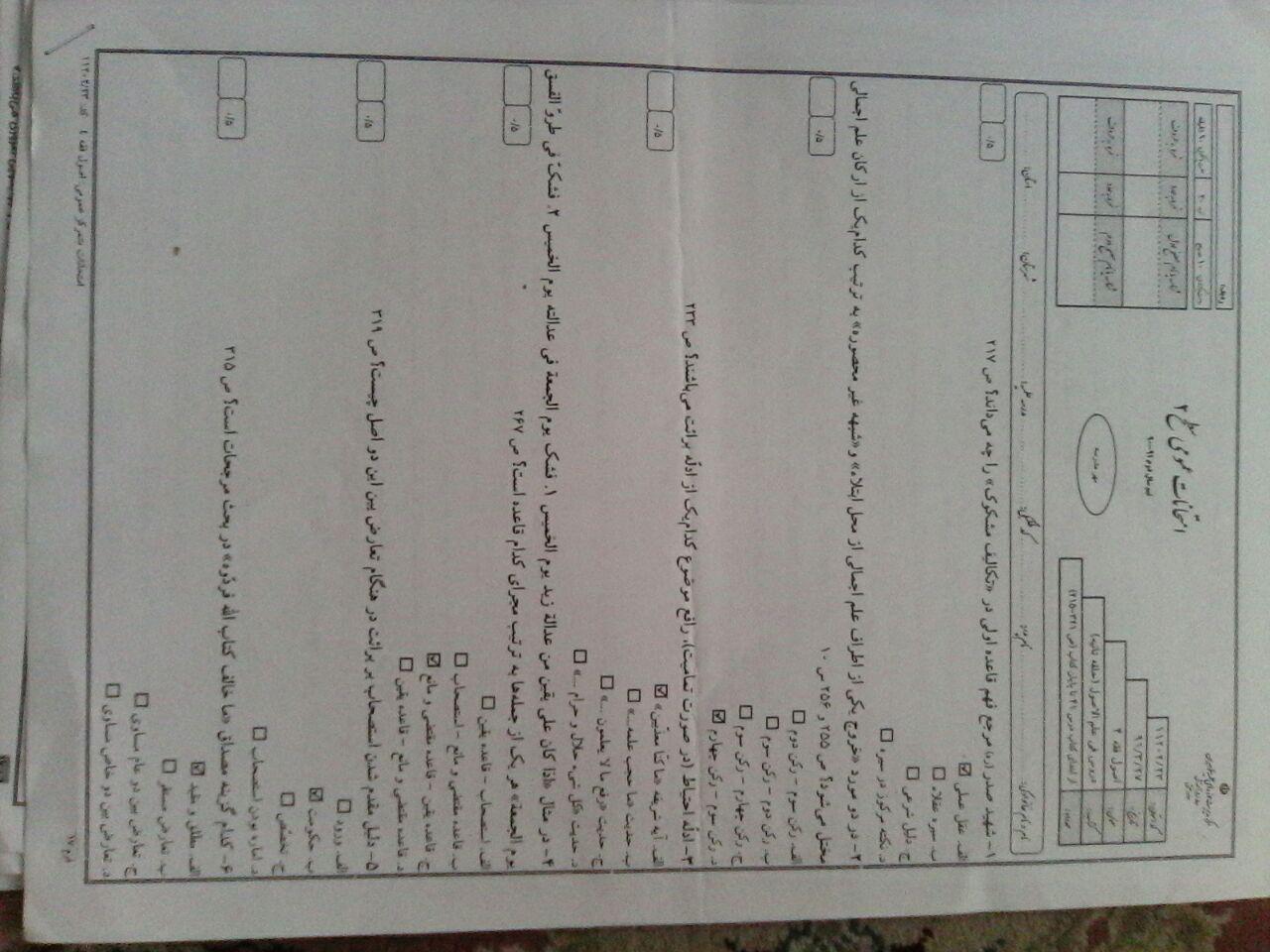 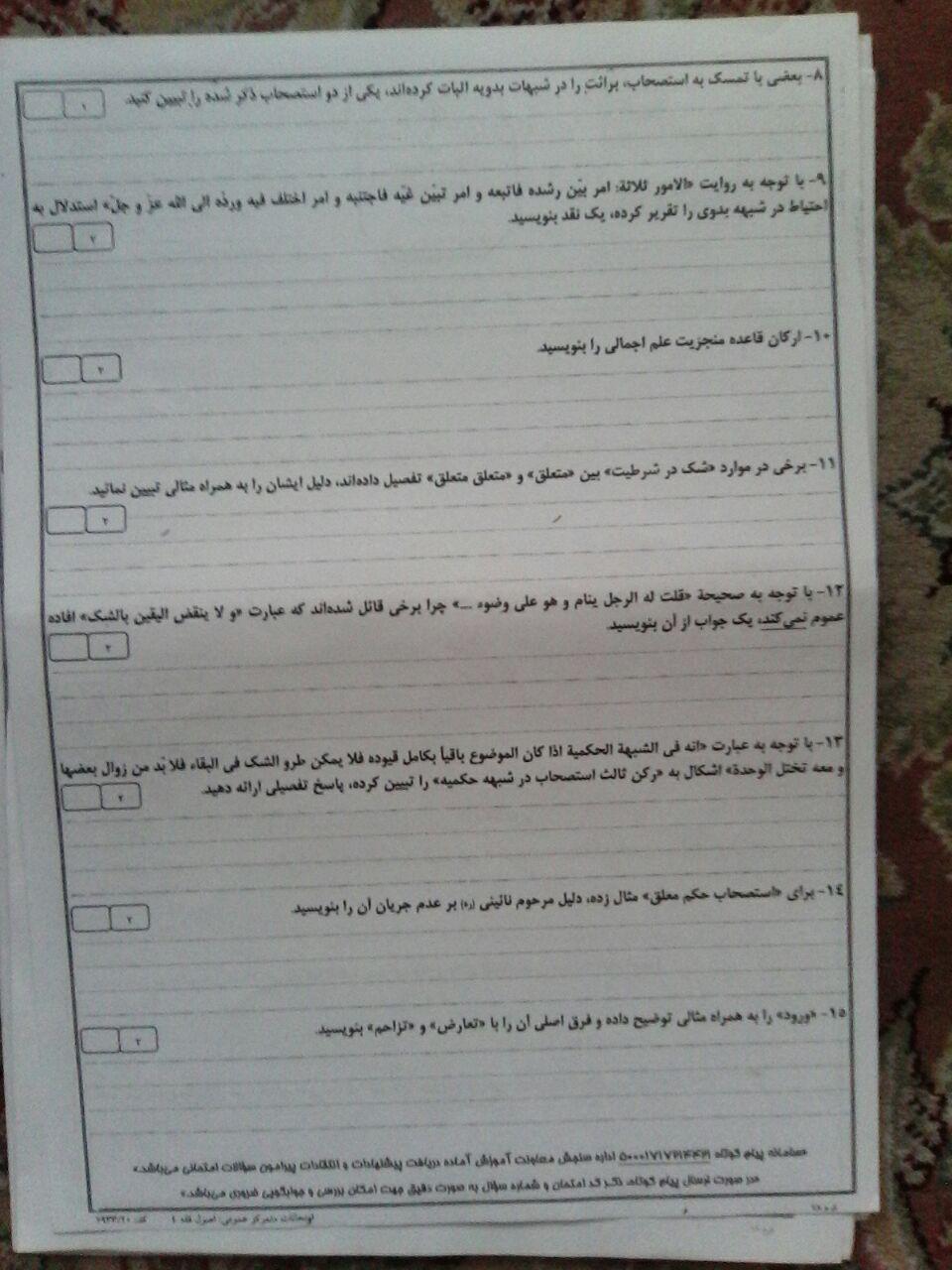 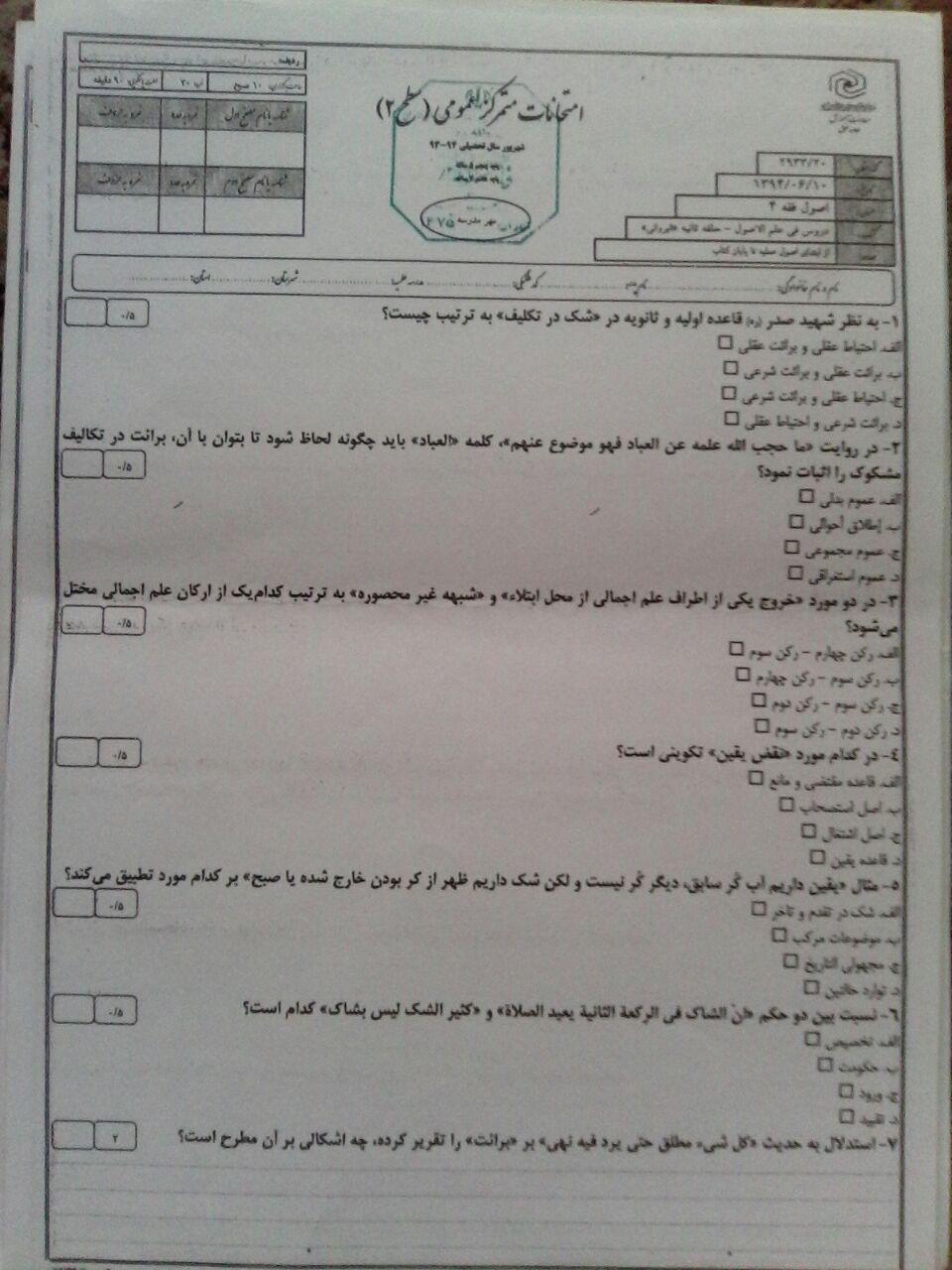 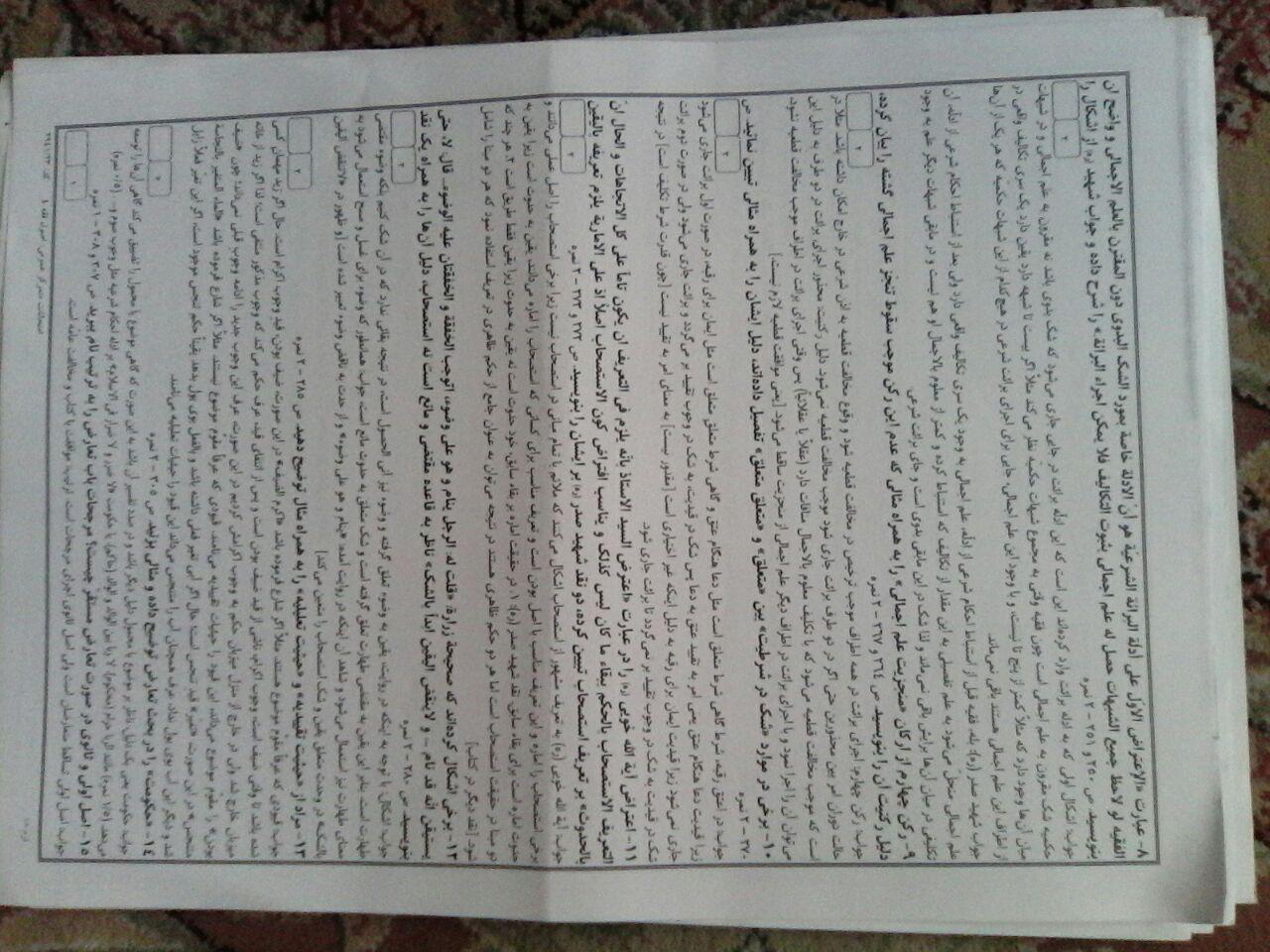 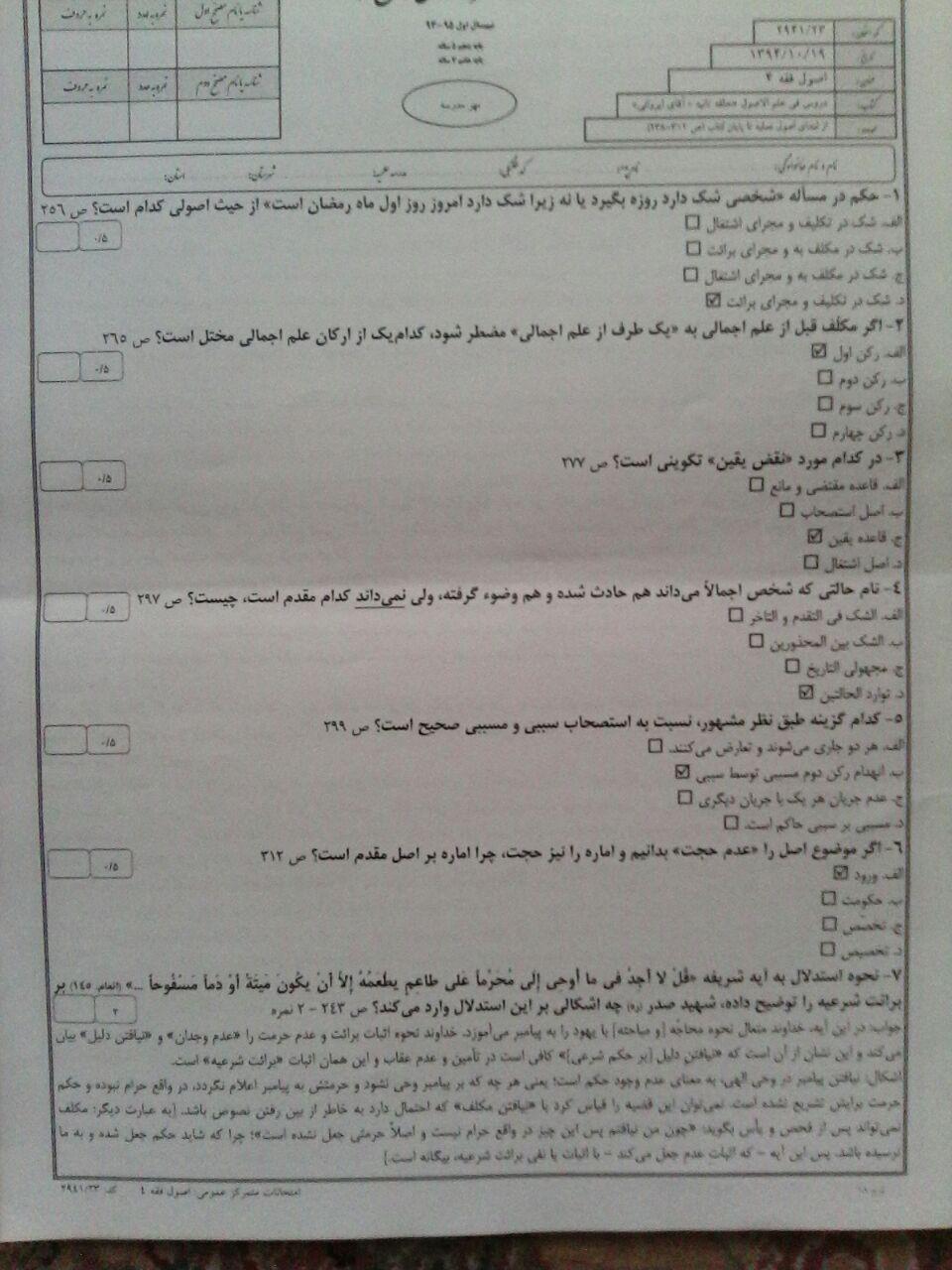 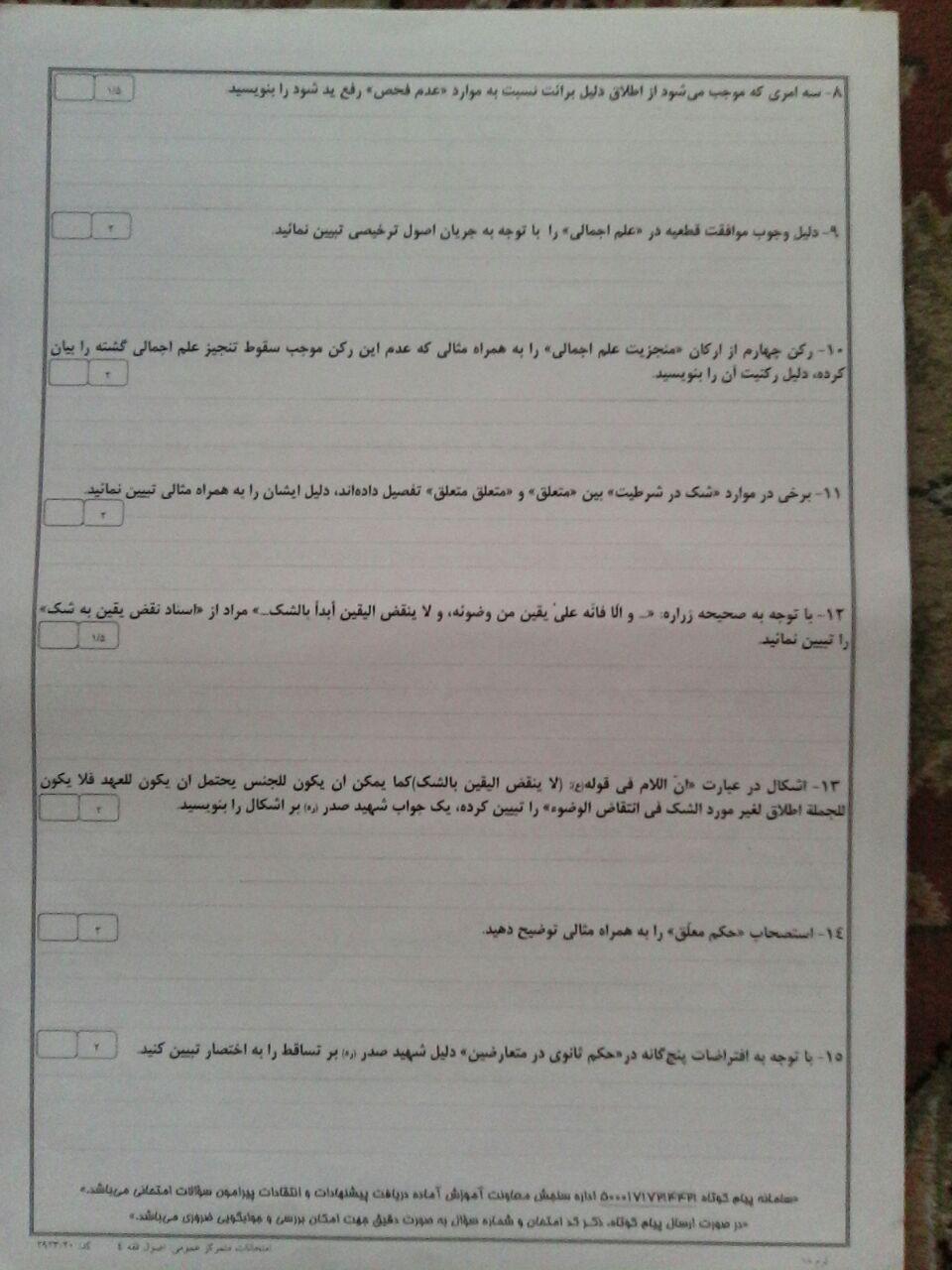 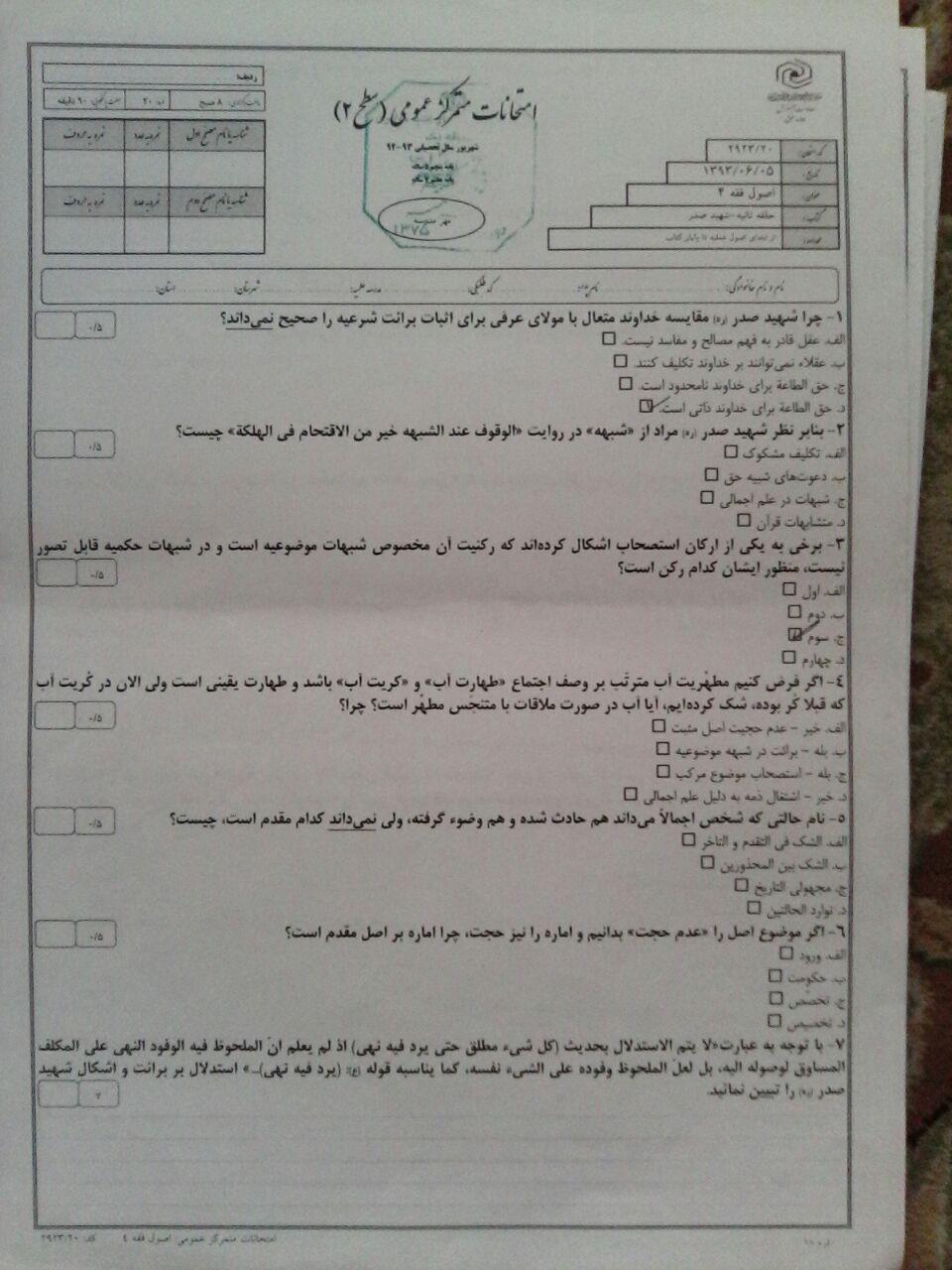 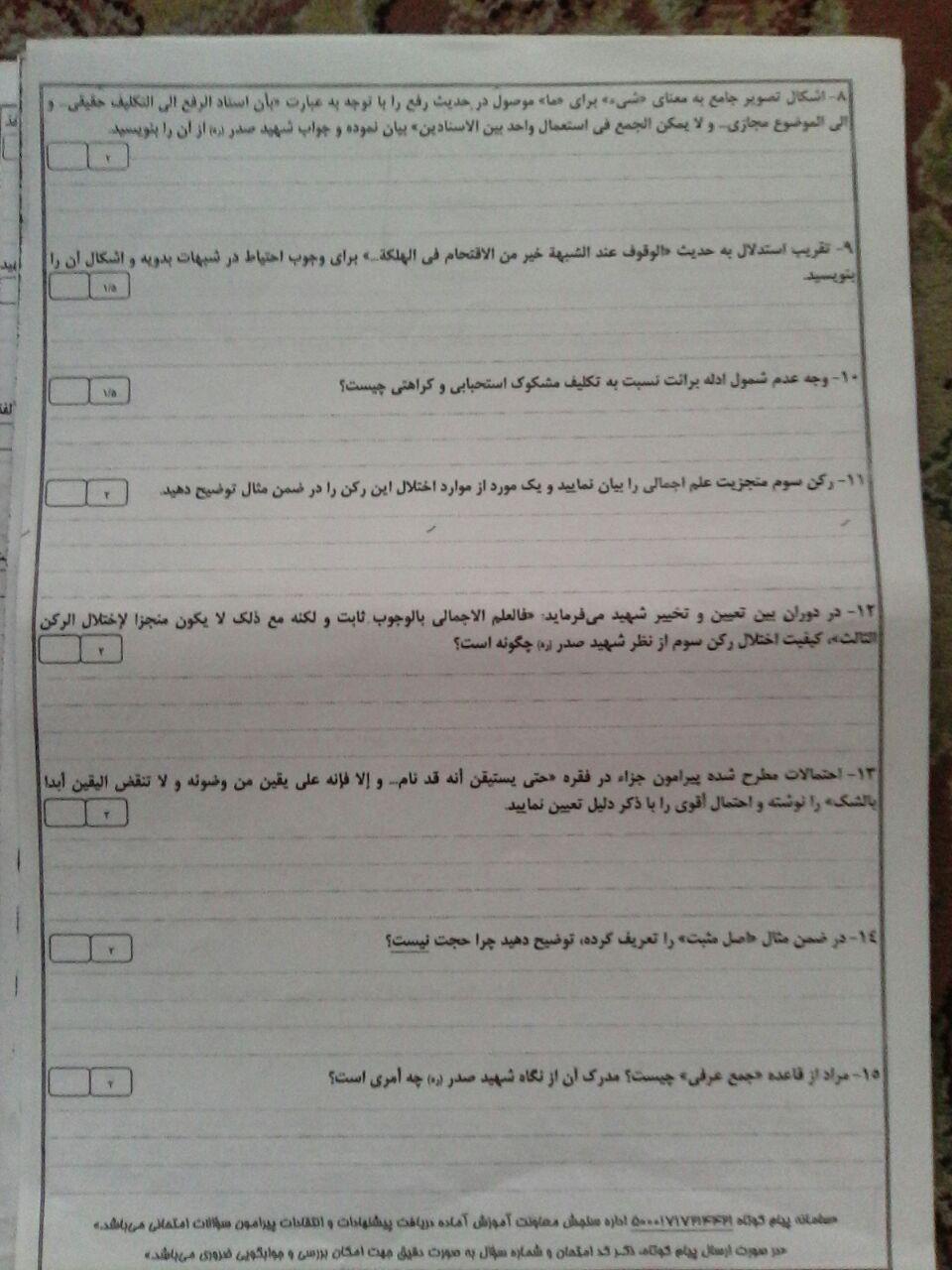 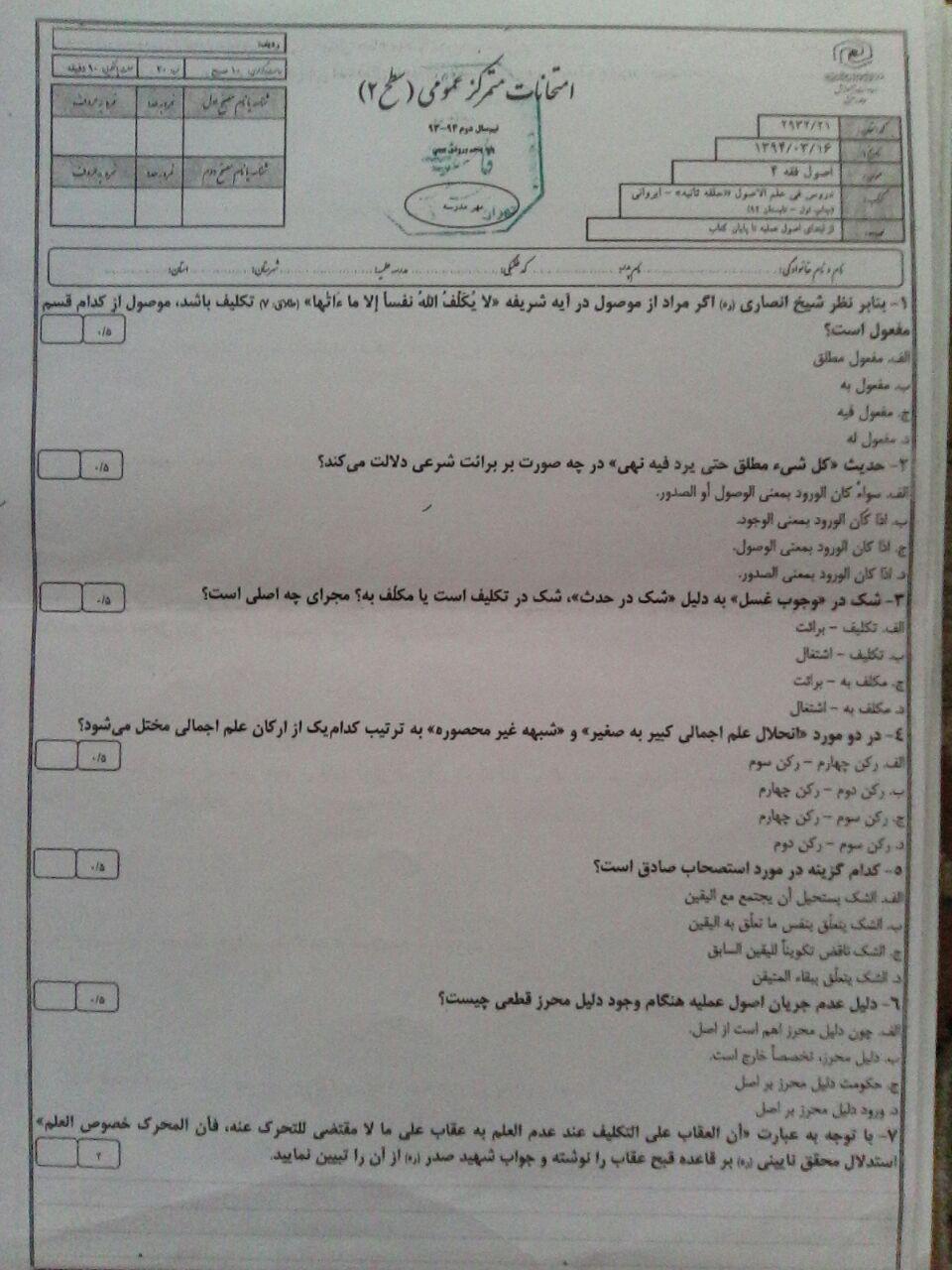 